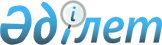 Об утверждении регламентов электронных государственных услуг
					
			Утративший силу
			
			
		
					Постановление акимата Бескарагайского района Восточно-Казахстанской области от 26 декабря 2012 года N 512. Зарегистрировано Департаментом юстиции Восточно-Казахстанской области 28 января 2013 года N 2857. Утратило силу постановлением акимата Бескарагайского района Восточно-Казахстанской области от 17 мая 2013 года № 230

      Сноска. Утратило силу постановлением акимата Бескарагайского района Восточно-Казахстанской области от 17.05.2013 № 230.

      

      

      Примечание РЦПИ.

      В тексте сохранена авторская орфография и пунктуация.

      

      

      В соответствии с пунктом 4 статьи 9-1 Закона Республики Казахстан от 27 ноября 2000 года «Об административных процедурах», подпунктом 17-1) пункта 1 статьи 31 Закона Республики Казахстан от 23 января 2001 года «О местном государственном управлении и самоуправлении в Республике Казахстан», пунктом 2 статьи 29 Закона Республики Казахстан от 11 января 2007 года «Об информатизации», акимат Бескарагайского района ПОСТАНОВЛЯЕТ:



      1. Утвердить прилагаемые:

      1) регламент электронной государственной услуги «Выдача справок безработным гражданам»;

      2) регламент электронной государственной услуги «Оформление документов для материального обеспечения детей-инвалидов, обучающихся и воспитывающихся на дому»;

      3) регламент электронной государственной услуги «Постановка на очередь детей дошкольного возраста (до 7 лет) для направления в детские дошкольные организации»;

      4) регламент электронной государственной услуги «Выдача справок по опеке и попечительству»;

      5) регламент электронной государственной услуги «Выдача справок в пенсионные фонды, банки для распоряжения вкладами несовершеннолетних детей, территориальные подразделения Комитета дорожной полиции Министерства внутренних дел Республики Казахстан для оформления наследства несовершеннолетним детям»;

      6) регламент электронной государственной услуги «Выдача справок органов, осуществляющих функции по опеки или попечительству для оформления сделок с имуществом, принадлежащим на праве собственности несовершеннолетним детям»;

      7) регламент электронной государственной услуги «Постановка на учет и очередность граждан, нуждающихся в жилище из государственного жилищного фонда или жилище, арендованном местным исполнительным органом в частном жилищном фонде».



      2. Контроль за исполнением настоящего постановления возложить на заместителя акима Бескарагайского района Рахметуллина Е. Е.



      3. Настоящее постановление вводится в действие по истечении десяти календарных дней после дня его первого официального опубликования.

      

      Аким Бескарагайского района                    К. Байгонусов

      

      «СОГЛАСОВАНО»

      

      Министр транспорта и коммуникаций

      Республики Казахстан                            А. Жумагалиев

                                             «25» декабря 2012 год

Утвержден

постановлением акимата

Бескарагайского района

от «26» декабря 2012 года № 512 

Регламент электронной государственной услуги «Выдача справок безработным гражданам» 

1. Общие положения

      1. Электронная государственная услуга «Выдача справок безработным гражданам» (далее – услуга) оказывается государственным учреждением «Отдел занятости и социальных программ Бескарагайского района» (далее – услугодатель), на альтернативной основе через центр обслуживания населения (далее – Центр) по месту жительства, а также через портал «электронного правительства» по адресу: www.e.gov.kz.



      2. Услуга оказывается на основании Стандарта государственной услуги «Выдача справок безработным гражданам» (далее – Стандарт), утвержденного постановлением Правительства Республики Казахстан от 7 апреля 2011 года № 394 «Об утверждении стандартов государственных услуг в сфере социальной защиты, оказываемых местными исполнительными органами».



      3. Степень автоматизации услуги: частично автоматизированная (услуга, содержащая медиа-разрывы).



      4. Вид оказания услуги: транзакционная.



      5. Понятия и сокращения, используемые в настоящем Регламенте электронной государственной услуги «Выдача справок безработным гражданам» (далее - Регламент):

      1) АРМ - автоматизированное рабочее место;

      2) информационная система (далее – ИС) – система, предназначенная для хранения, обработки, поиска, распространения, передачи и предоставления информации с применением аппаратно-программного комплекса;

      3) единая нотариальная информационная система (далее - ЕНИС) - это аппаратно-программный комплекс, предназначенный для автоматизации нотариальной деятельности и взаимодействия органов юстиции и нотариальных палат;

      4) ИС МИО – информационная система местных исполнительных органов;

      5) индивидуальный идентификационный номер (далее – ИИН) – уникальный номер, формируемый для физического лица, в том числе индивидуального предпринимателя, осуществляющего деятельность в виде личного предпринимательства;

      6) ГБД ФЛ - государственная база данных «Физические лица»;

      7) СФЕ - структурно-функциональные единицы;

      8) медиа-разрыв – чередование бумажного и электронного документооборота в процессе оказания услуг, когда необходимы преобразования документов из электронной формы в бумажную или наоборот;

      9) пользователь – субъект, обращающийся к информационной системе за получением необходимых ему электронных информационных ресурсов и пользующийся ими;

      10) транзакционная услуга – услуга по предоставлению пользователям электронных информационных ресурсов, требующая взаимного обмена информацией с применением электронной цифровой подписи;

      11) потребитель – физическое лицо, которому оказывается электронная государственная услуга;

      12) информационная система центров обслуживания населения (далее – ИС ЦОН) – информационная система, предназначенная для автоматизации процесса предоставления услуг населению (физическим и юридическим лицам) через центры обслуживания населения Республики Казахстан, а также соответствующими министерствами и ведомствами;

      13) электронный документ – документ, в котором информация представлена в электронно-цифровой форме и удостоверена посредством ЭЦП;

      14) электронная государственная услуга – государственная услуга, оказываемая в электронной форме с применением информационных технологий;

      15) электронная цифровая подпись (далее – ЭЦП) – набор электронных цифровых символов, созданный средствами электронной цифровой подписи и подтверждающий достоверность электронного документа, его принадлежность и неизменность содержания;

      16) шлюз «электронного правительства» (далее – ШЭП) – информационная система, предназначенная для интеграции информационных систем «электронного правительства» в рамках реализации электронных услуг;

      17) региональный шлюз «электронного правительства» (далее – РШЭП) – подсистема шлюза «электронного правительства», предназначенная для интеграции информационных систем «электронного акимата» в рамках реализации электронных услуг;

      18) веб-портал «электронного правительства» (далее – ПЭП) – информационная система, представляющая собой единое окно доступа ко всей консолидированной правительственной информации, включая нормативную правовую базу, и к электронным государственным услугам. 

2. Порядок деятельности услугодателя по оказанию услуги

      6. Пошаговые действия и решения услугодателя через ПЭП (диаграмма № 1 функционального взаимодействия при оказании услуги) приведены в приложении 2 к настоящему Регламенту:

      1) потребитель осуществляет регистрацию на ПЭП с помощью ИИН и пароля (осуществляется для незарегистрированных потребителей на ПЭП);

      2) процесс 1 – ввод потребителем ИИН и пароля (процесс авторизации) на ПЭП для получения услуги;

      3) условие 1 – проверка на ПЭП подлинности данных о зарегистрированном потребителе через ИИН и пароль;

      4) процесс 2 – формирование ПЭП сообщения об отказе в авторизации в связи с имеющимися нарушениями в данных потребителя;

      5) процесс 3 – выбор потребителем услуги, указанной в настоящем Регламенте, вывод на экран формы запроса для оказания услуги и заполнение потребителем формы (ввод данных) с учетом ее структуры и форматных требований, прикрепление к форме запроса необходимых копий документов в электронном виде, указанные в пункте 11 Стандарта, а также выбор потребителем регистрационного свидетельства ЭЦП для удостоверения (подписания) запроса;

      6) условие 2 – проверка на ПЭП срока действия регистрационного свидетельства ЭЦП и отсутствия в списке отозванных (аннулированных) регистрационных свидетельств, а также соответствия идентификационных данных (между ИИН указанным в запросе, и ИИН указанным в регистрационном свидетельстве ЭЦП);

      7) процесс 4 – формирование сообщения об отказе в запрашиваемой услуге в связи с не подтверждением подлинности ЭЦП потребителя;

      8) процесс 5 – удостоверение запроса для оказания услуги посредством ЭЦП потребителя и направление электронного документа (запроса) через ШЭП в АРМ РШЭП для обработки услугодателем;

      9) процесс 6 – регистрация электронного документа в АРМ РШЭП;

      10) условие 3 – проверка (обработка) услугодателем соответствия приложенных потребителем документов, указанных в Стандарте и основаниям для оказания услуги;

      11) процесс 7 - формирование сообщения об отказе в запрашиваемой услуге в связи с имеющимися нарушениями в документах потребителя;

      12) процесс 8 – получение потребителем результата услуги (справка о регистрации в качестве безработного), сформированный АРМ РШЭП. Электронный документ формируется с использованием ЭЦП уполномоченного лица услугодателя.



      7. Пошаговые действия и решения услугодателя (диаграмма № 2 функционального взаимодействия при оказании услуги) приведены в приложении 2 к настоящему Регламенту:

      1) процесс 1 – ввод сотрудником услугодателя в АРМ РШЭП ИИН и пароля (процесс авторизации) для оказания услуги;

      2) процесс 2 – выбор сотрудником услугодателя услуги, указанной в настоящем Регламенте, вывод на экран формы запроса для оказания услуги и ввод сотрудником услугодателя данных потребителя;

      3) процесс 3 – направление запроса через ШЭП в ГБД ФЛ о данных потребителя;

      4) условие 1 – проверка наличия данных потребителя в ГБД ФЛ;

      5) процесс 4 – формирование сообщения о невозможности получения данных в связи с отсутствием данных потребителя в ГБД ФЛ;

      6) процесс 5 – заполнение сотрудником услугодателя формы запроса в части отметки о наличии документов в бумажной форме и сканирование документов, предоставленных потребителем, прикрепление их к форме запроса и удостоверение посредством ЭЦП заполненной формы (введенных данных) запроса на оказание услуги;

      7) процесс 6 – регистрация электронного документа в АРМ РШЭП;

      8) условие 2 – проверка (обработка) услугодателем соответствия приложенных документов, указанных в Стандарте и основаниям для оказания услуги;

      9) процесс 7 - формирование сообщения об отказе в запрашиваемой услуге в связи с имеющимися нарушениями в документах потребителя;

      10) процесс 8 – получение потребителем результата услуги (справка о регистрации в качестве безработного) сформированной АРМ РШЭП. Электронный документ формируется с использованием ЭЦП уполномоченного лица услугодателя.



      8. Пошаговые действия и решения услугодателя через Центр (диаграмма № 3) функционального взаимодействия при оказании услуги приведены в приложении 2 к настоящему Регламенту:

      1) процесс 1 – ввод оператора Центра в АРМ ИС ЦОН логина и пароля (процесс авторизации) для оказания услуги;

      2) процесс 2 – выбор оператором Центра услуги, указанной в настоящем Регламенте, вывод на экран формы запроса для оказания услуги и ввод оператором Центра данных потребителя;

      3) процесс 3 – направление запроса через ШЭП в ГБД ФЛ о данных потребителя;

      4) условие 1 – проверка наличия данных потребителя в ГБД ФЛ;

      5) процесс 4 – формирование сообщения о невозможности получения данных в связи с отсутствием данных потребителя в ГБД ФЛ;

      6) процесс 5 – заполнение оператором Центра формы запроса в части отметки о наличии документов в бумажной форме и сканирование документов, предоставленных потребителем, прикрепление их к форме запроса и удостоверение посредством ЭЦП заполненной формы (введенных данных) запроса на оказание услуги;

      7) процесс 6 - направление электронного документа (запроса потребителя) удостоверенного (подписанного) ЭЦП оператора Центра через ШЭП в АРМ РШЭП;

      8) процесс 7 – регистрация электронного документа в АРМ РШЭП;

      9) условие 2 – проверка (обработка) услугодателем соответствия приложенных потребителем документов, указанных в Стандарте и основаниям для оказания услуги;

      10) процесс 8 - формирование сообщения об отказе в запрашиваемой услуге в связи с имеющимися нарушениями в документах потребителя;

      11) процесс 9 – получение потребителем через оператора Центра результата услуги (справка о регистрации в качестве безработного) сформированной АРМ РШЭП.



      9. Экранные формы заполнения запроса и форма заявления на услугу, предоставляемые потребителю в случае получения услуги посредством ПЭП представлены веб-портале «электронного правительства» по адресу: www.e.gov.kz.



      10. Способ проверки получателем статуса исполнения запроса по услуге: на портале «электронного правительства» в разделе «История получения услуг», а также при обращении к услугодателю или Центр.



      11. Необходимую информацию и консультацию по оказанию услуги можно получить по телефону call-центра ПЭП: 1414. 

3. Описание порядка взаимодействия в процессе оказания услуги

      12. СФЕ, которые участвуют в процессе оказания услуги:

      услугодатель; оператор Центра; ПЭП; ШЭП; РШЭП; АРМ РШЭП; АРМ ИС ЦОН; ГБД ФЛ.



      13. Текстовое табличное описание последовательности действий (процедур, функций, операций) с указанием срока выполнения каждого действия приведены в приложении 1 к настоящему Регламенту.



      14. Диаграммы, отражающие взаимосвязь между логической последовательностью действий (в процессе оказания электронной государственной услуги) в соответствии с их описаниями, приведены в приложении 2 к настоящему Регламенту.



      15. Формы, шаблоны бланков в соответствии с которыми должен быть представлен результат оказания услуги, в том числе с указанием правил форматно-логического контроля, включая формы уведомлений, писем и напоминаний приведены в приложении 3 к настоящему Регламенту.



      16. Результаты оказания услуги потребителям измеряются показателями качества и доступности в соответствии с приложением 4 к настоящему Регламенту.



      17. Требования, предъявляемые к процессу оказания услуги потребителям:

      1) соблюдения конституционных прав и свобод человека;

      2) законности при исполнении служебного долга;

      3) конфиденциальность (защита от несанкционированного получения информации);

      4) целостность (защита от несанкционированного изменения информации);

      5) доступность (защита от несанкционированного удержания информации и ресурсов).



      18. Технические условия оказания услуги: выход в Интернет, наличие ИИН у потребителя, авторизация ПЭП, наличие у пользователя ЭЦП.

Приложение 1

к Регламенту электронной государственной услуги

«Выдача справок безработным гражданам» 

Таблица 1. Описание действий СФЕ через ПЭП 

Таблица 2. Описание действий СФЕ через услугодателя 

Таблица 3. Описание действий СФЕ через Центр

Приложение 2

к Регламенту электронной государственной услуги

«Выдача справок безработным гражданам» 

Диаграмма № 1 функционального взаимодействия при

оказании услуги через ПЭП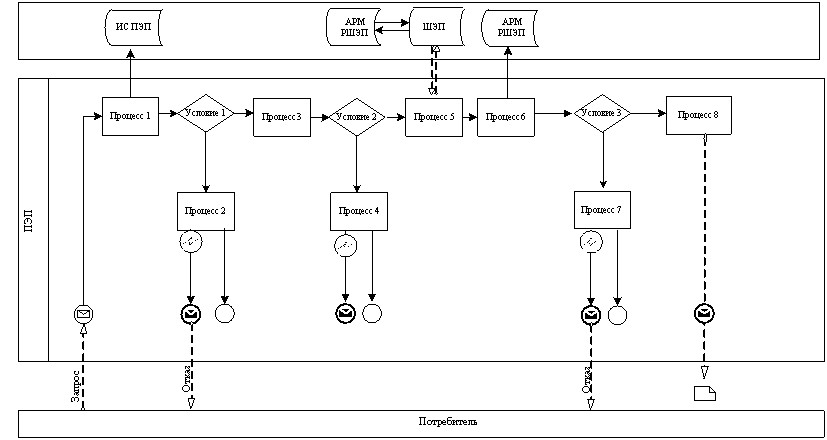  

Диаграмма № 2 функционального взаимодействия при

оказании через услугодателя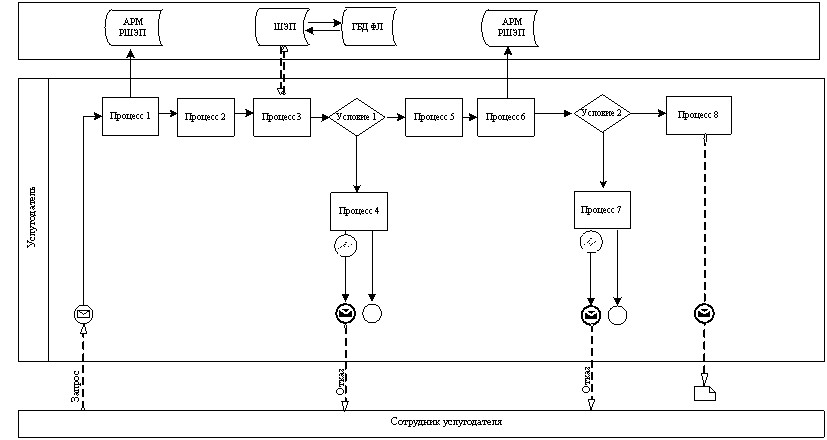  

Диаграмма № 3 функционального взаимодействия при

оказании услуги через Центр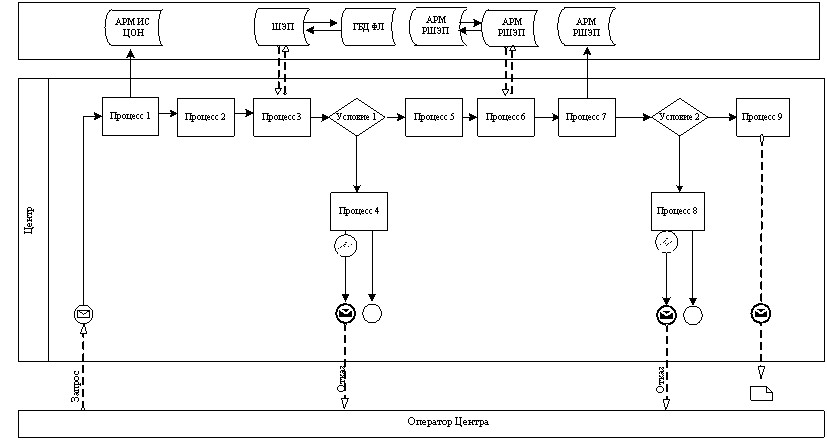  

Условные обозначения

Приложение 3

к Регламенту электронной государственной услуги

«Выдача справок безработным гражданам» 

Экранная форма заявления на услугу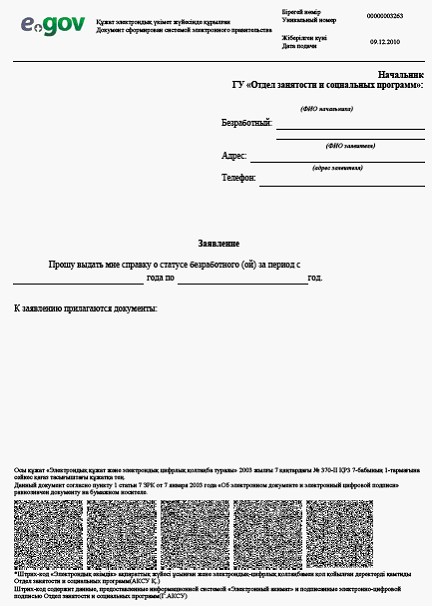 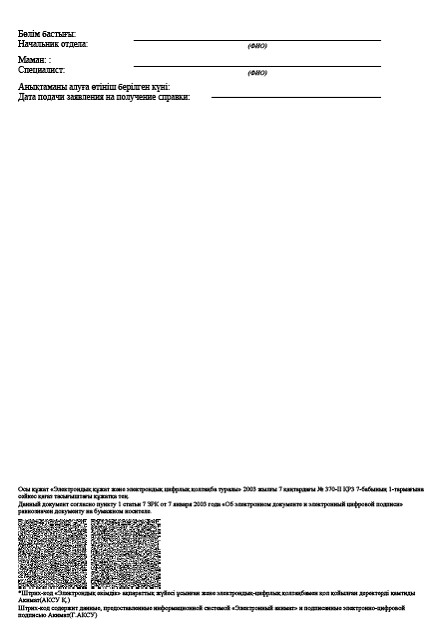  

Уведомления, предоставляемые потребителю      Уведомления поставляются по мере изменения статуса исполнения заявления. Произвольная строка с текстом уведомления отражается в разделе «Уведомления» в личном кабинете на портале «электронного правительства». 

Выходная форма положительного ответа

(Выдача справок безработным гражданам) на услугу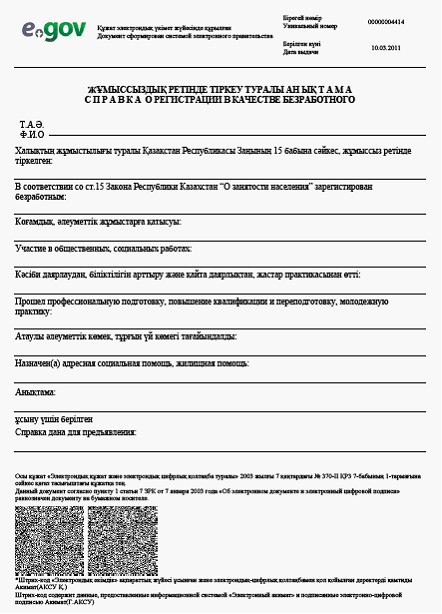  

Выходная форма отрицательного ответа (отказ) на услугу      Выходная форма отрицательного ответа предоставляется в произвольной форме в виде письма с текстом обоснования отказа.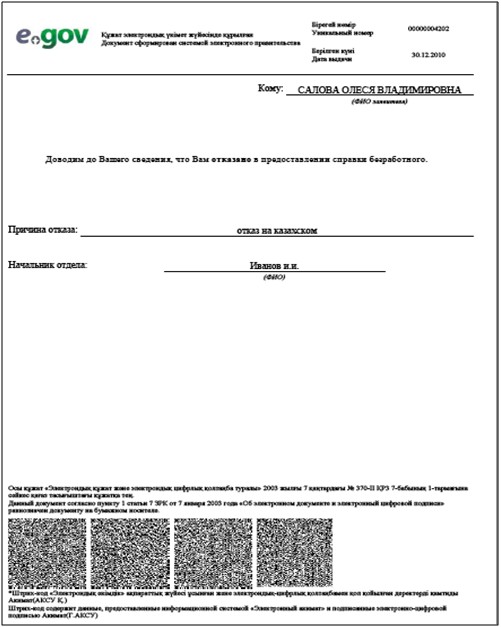 

Приложение 4

к Регламенту электронной государственной услуги

«Выдача справок безработным гражданам» 

Форма анкеты для определения показателей услуги:

«качество» и «доступность»____________________________________________________________

(наименование услуги)      1. Удовлетворены ли Вы качеством процесса и результатом оказания электронной государственной услуги?

      1) не удовлетворен;

      2) частично удовлетворен;

      3) удовлетворен.

      2. Удовлетворены ли Вы качеством информации о порядке оказания электронной государственной услуги?

      1) не удовлетворен;

      2) частично удовлетворен;

      3) удовлетворен.

Утвержден

постановлением акимата

Бескарагайского района

от «26» декабря 2012 года № 512 

Регламент электронной государственной услуги

«Оформление документов для материального обеспечения

детей-инвалидов, обучающихся и воспитывающихся на дому» 

1. Общие положения

      1. Электронная государственная услуга «Оформление документов для материального обеспечения детей-инвалидов, обучающихся и воспитывающихся на дому» (далее – услуга) оказывается государственным учреждением «Отдел занятости и социальных программ Бескарагайского района» (далее – услугодатель), а также через веб-портал «электронного правительства» по адресу: www.e.gov.kz.



      2. Услуга оказывается на основании Стандарта государственной услуги «Оформление документов для материального обеспечения детей-инвалидов, обучающихся и воспитывающихся на дому» (далее – Стандарт), утвержденного постановлением Правительства Республики Казахстан от 7 апреля 2011 года № 394 «Об утверждении стандартов государственных услуг в сфере социальной защиты, оказываемых местными исполнительными органами».



      3. Степень автоматизации услуги: частично автоматизированная (услуга, содержащая медиа-разрывы).



      4. Вид оказания услуги: транзакционная.



      5. Понятия и сокращения, используемые в настоящем регламенте электронной государственной услуги «Оформление документов для материального обеспечения детей-инвалидов, обучающихся и воспитывающихся на дому» (далее - Регламент):

      1) АРМ - автоматизированное рабочее место;

      2) информационная система (далее – ИС) – система, предназначенная для хранения, обработки, поиска, распространения, передачи и предоставления информации с применением аппаратно-программного комплекса;

      3) единая нотариальная информационная система (далее - ЕНИС) - это аппаратно-программный комплекс, предназначенный для автоматизации нотариальной деятельности и взаимодействия органов юстиции и нотариальных палат;

      4) ИС МИО – информационная система местных исполнительных органов;

      5) индивидуальный идентификационный номер (далее – ИИН) – уникальный номер, формируемый для физического лица, в том числе индивидуального предпринимателя, осуществляющего деятельность в виде личного предпринимательства;

      6) ГБД ФЛ - государственная база данных «Физические лица»;

      7) СФЕ - структурно-функциональные единицы;

      8) медиа-разрыв – чередование бумажного и электронного документооборота в процессе оказания услуг, когда необходимы преобразования документов из электронной формы в бумажную или наоборот;

      9) пользователь – субъект, обращающийся к информационной системе за получением необходимых ему электронных информационных ресурсов и пользующийся ими;

      10) транзакционная услуга – услуга по предоставлению пользователям электронных информационных ресурсов, требующая взаимного обмена информацией с применением электронной цифровой подписи;

      11) потребитель – физическое лицо, которому оказывается электронная государственная услуга;

      12) информационная система центров обслуживания населения (далее – ИС ЦОН) – информационная система, предназначенная для автоматизации процесса предоставления услуг населению (физическим и юридическим лицам) через центры обслуживания населения Республики Казахстан, а также соответствующими министерствами и ведомствами;

      13) электронный документ – документ, в котором информация представлена в электронно-цифровой форме и удостоверена посредством ЭЦП;

      14) электронная государственная услуга – государственная услуга, оказываемая в электронной форме с применением информационных технологий;

      15) электронная цифровая подпись (далее – ЭЦП) – набор электронных цифровых символов, созданный средствами электронной цифровой подписи и подтверждающий достоверность электронного документа, его принадлежность и неизменность содержания;

      16) шлюз «электронного правительства» (далее – ШЭП) – информационная система, предназначенная для интеграции информационных систем «электронного правительства» в рамках реализации электронных услуг;

      17) региональный шлюз «электронного правительства» (далее – РШЭП) – подсистема шлюза «электронного правительства», предназначенная для интеграции информационных систем «электронного акимата» в рамках реализации электронных услуг;

      18) веб-портал «электронного правительства» (далее – ПЭП) – информационная система, представляющая собой единое окно доступа ко всей консолидированной правительственной информации, включая нормативную правовую базу, и к электронным государственным услугам. 

2. Порядок деятельности услугодателя по оказанию услуги

      6. Пошаговые действия и решения услугодателя (диаграмма № 1 функционального взаимодействия при оказании услуги) приведены в приложении 1 к настоящему Регламенту:

      1) процесс 1 – ввод сотрудником услугодателя в АРМ РШЭП ИИН и пароля (процесс авторизации) для оказания услуги;

      2) процесс 2 – выбор сотрудником услугодателя услуги, указанной в настоящем Регламенте, вывод на экран формы запроса для оказания услуги и ввод сотрудником услугодателя данных потребителя;

      3) процесс 3 – направление запроса через ШЭП в ГБД ФЛ о данных потребителя;

      4) условие 1 – проверка наличия данных потребителя в ГБД ФЛ;

      5) процесс 4 – формирование сообщения о невозможности получения данных в связи с отсутствием данных потребителя в ГБД ФЛ;

      6) процесс 5 – заполнение сотрудником услугодателя формы запроса в части отметки о наличии документов в бумажной форме и сканирование документов, предоставленных потребителем, прикрепление их к форме запроса и удостоверение посредством ЭЦП заполненной формы (введенных данных) запроса на оказание услуги;

      7) процесс 6 – регистрация электронного документа в АРМ РШЭП;

      8) условие 2 – проверка (обработка) услугодателем соответствия приложенных документов, указанных в Стандарте и основаниям для оказания услуги;

      9) процесс 7 - формирование сообщения об отказе в запрашиваемой услуге в связи с имеющимися нарушениями в документах потребителя;

      10) процесс 8 – получение потребителем результата услуги (уведомление об оформлении документов) сформированной АРМ РШЭП. Электронный документ формируется с использованием ЭЦП уполномоченного лица услугодателя.



      7. Пошаговые действия и решения услугодателя через ПЭП (диаграмма № 2 функционального взаимодействия при оказании услуги) приведены в приложении 1 к настоящему Регламенту:

      1) потребитель осуществляет регистрацию на ПЭП с помощью ИИН и пароля (осуществляется для незарегистрированных потребителей на ПЭП);

      2) процесс 1 – ввод потребителем ИИН и пароля (процесс авторизации) на ПЭП для получения услуги;

      3) условие 1 – проверка на ПЭП подлинности данных о зарегистрированном потребителе через ИИН и пароль;

      4) процесс 2 – формирование ПЭП сообщения об отказе в авторизации в связи с имеющимися нарушениями в данных потребителя;

      5) процесс 3 – выбор потребителем услуги, указанной в настоящем Регламенте, вывод на экран формы запроса для оказания услуги и заполнение потребителем формы (ввод данных) с учетом ее структуры и форматных требований, прикрепление к форме запроса необходимых копий документов в электронном виде, указанные в пункте 11 Стандарта, а также выбор потребителем регистрационного свидетельства ЭЦП для удостоверения (подписания) запроса;

      6) условие 2 – проверка на ПЭП срока действия регистрационного свидетельства ЭЦП и отсутствия в списке отозванных (аннулированных) регистрационных свидетельств, а также соответствия идентификационных данных (между ИИН указанным в запросе, и ИИН указанным в регистрационном свидетельстве ЭЦП);

      7) процесс 4 – формирование сообщения об отказе в запрашиваемой услуге в связи с не подтверждением подлинности ЭЦП потребителя;

      8) процесс 5 – удостоверение запроса для оказания услуги посредством ЭЦП потребителя и направление электронного документа (запроса) через ШЭП в АРМ РШЭП для обработки услугодателем;

      9) процесс 6 – регистрация электронного документа в АРМ РШЭП;

      10) условие 3 – проверка (обработка) услугодателем соответствия приложенных потребителем документов, указанных в Стандарте и основаниям для оказания услуги;

      11) процесс 7 - формирование сообщения об отказе в запрашиваемой услуге в связи с имеющимися нарушениями в документах потребителя;

      12) процесс 8 – получение потребителем результата услуги (уведомление в форме электронного документа), сформированный АРМ РШЭП. Электронный документ формируется с использованием ЭЦП уполномоченного лица Услугодателя.



      8. Экранные формы заполнения запроса и форма заявления на услугу, предоставляемые потребителю в случае получения услуги посредством ПЭП представлены веб-порталом «электронного правительства» по адресу: www.e.gov.kz.



      9. Способ проверки получателем статуса исполнения запроса по услуге: на портале «электронного правительства» в разделе «История получения услуг», а также при обращении к услугодателю.



      10. Необходимую информацию и консультацию по оказанию услуги можно получить по телефону call-центра ПЭП: 1414. 

3. Описание порядка взаимодействия в процессе оказания услуги

      11. СФЕ, которые участвуют в процессе оказания услуги:

      услугодатель; ПЭП; ШЭП; РШЭП; АРМ РШЭП; ГБД ФЛ.



      12. Текстовое табличное описание последовательности действий (процедур, функций, операций) с указанием срока выполнения каждого действия приведено в приложении 2 к настоящему Регламенту.



      13. Диаграммы, отражающие взаимосвязь между логической последовательностью действий (в процессе оказания услуги) в соответствии с их описаниями, приведены в приложении 1 к настоящему Регламенту.



      14. Результаты оказания услуги потребителям измеряются показателями качества и доступности согласно приложению 3 к настоящему Регламенту.



      15. Формы, шаблоны бланков в соответствии с которыми должен быть представлен результат оказания услуги, в том числе с указанием правил форматно-логического контроля, включая формы уведомлений, писем и напоминаний приведены в приложении 4 к настоящему Регламенту.



      16. Требования, предъявляемые к процессу оказания услуги потребителям:

      1) соблюдения конституционных прав и свобод человека;

      2) законности при исполнении служебного долга;

      3) конфиденциальность (защита от несанкционированного получения информации);

      4) целостность (защита от несанкционированного изменения информации);

      5) доступность (защита от несанкционированного удержания информации и ресурсов).



      17. Технические условия оказания услуги: выход в Интернет, наличие ИИН у потребителя, авторизация ПЭП, наличие у пользователя ЭЦП.

Приложение 1

к Регламенту электронной государственной услуги

«Оформление документов для материального обеспечения

детей-инвалидов, обучающихся и воспитывающихся на дому» 

Диаграмма № 1 функционального взаимодействия при

оказании услуги через услугодателя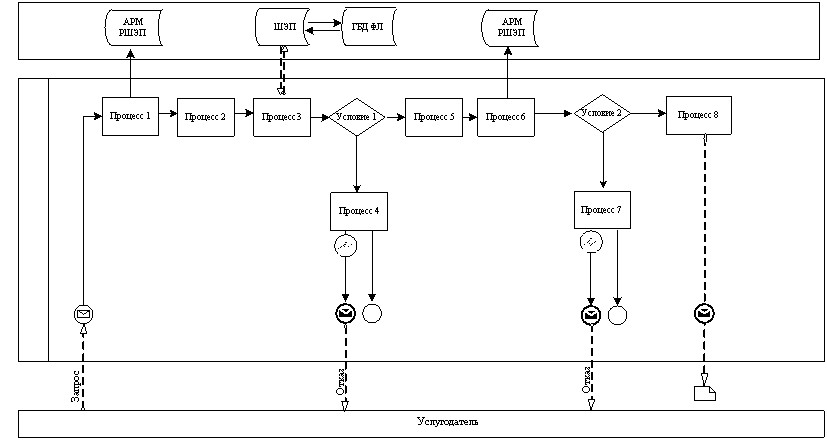  

Диаграмма № 2 функционального взаимодействия при

оказании услуги через ПЭП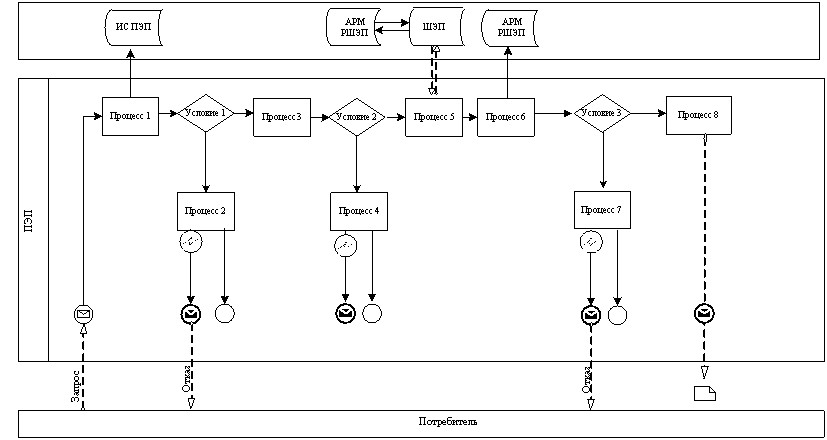  

Условные обозначения

Приложение 2

к Регламенту электронной государственной услуги

«Оформление документов для материального

обеспечения детей-инвалидов, обучающихся и

воспитывающихся на дому» 

Таблица 1. Описание действий СФЕ через услугодателя 

Таблица 2. Описание действий СФЕ через ПЭП

Приложение 3

к Регламенту электронной государственной услуги

«Оформление документов для материального

обеспечения детей-инвалидов, обучающихся и

воспитывающихся на дому» 

Форма анкеты для определения показателей услуги:

«качество» и «доступность»Оформление документов для материального обеспечения детей-инвалидов,

обучающихся и воспитывающихся на дому

(наименование услуги)      1. Удовлетворены ли Вы качеством процесса и результатом оказания электронной государственной услуги?

      1) не удовлетворен;

      2) частично удовлетворен;

      3) удовлетворен.

      2. Удовлетворены ли Вы качеством информации о порядке оказания электронной государственной услуги?

      1) не удовлетворен;

      2) частично удовлетворен;

      3) удовлетворен.

Приложение 4

к Регламенту электронной государственной

услуги «Оформление документов для

материального обеспечения детей-инвалидов,

обучающихся и воспитывающихся на дому» 

Экранная форма заявления на электронную государственную услугу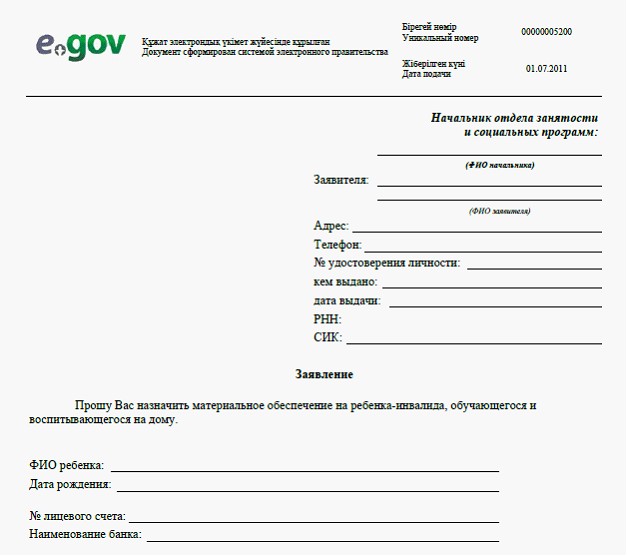       К заявлению прилагаются документы:

      1. Электронная копия свидетельства о рождении ребенка;

      2. Электронная копия книги регистрации граждан, либо справки адресного бюро;

      3. Электронная копия заключения психолого-педагогической консультации;

      4. Электронная копия справки об инвалидности;

      5. Электронная копия документа о наличии счета в банке.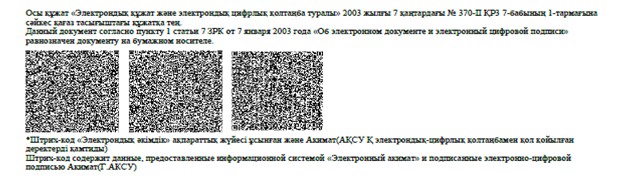  

Выходная форма положительного ответа (документов для

материального обеспечения детей-инвалидов, обучающихся и

воспитывающихся на дому) на услугу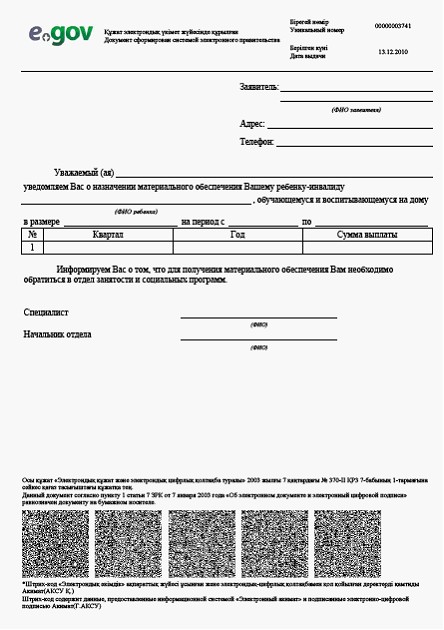  

Уведомления, предоставляемые потребителю      Уведомления поставляются по мере изменения статуса исполнения заявления, либо в случае продления срока оказания услуги. Произвольная строка с текстом уведомления отражается в разделе «Уведомления» в личном кабинете на портале «электронного правительства». 

Выходная форма отрицательного ответа (отказ)

на электронную государственную услугу      Выходная форма отрицательного ответа предоставляется в произвольной форме в виде письма с текстом обоснования отказа при формировании заключения коми

Утвержден

постановлением акимата

Бескарагайского района

от «26» декабря 2012 года № 512 

Регламент электронной государственной услуги

«Постановка на очередь детей дошкольного возраста (до 7 лет)

для направления в детские дошкольные организации» 

1. Общие положения

      1. Электронная государственная услуга «Постановка на очередь детей дошкольного возраста (до 7 лет) для направления в детские дошкольные организации» (далее - электронная государственная услуга) оказывается государственным учреждением «Отдел образования Бескарагайского района», аппаратами акимов поселков, сельских округов (далее - услугодатель) и через центр обслуживания населения по месту жительства (далее - Центр), а также через веб-портал «электронного правительства» по адресу: www.e.gov.kz.



      2. Электронная государственная услуга оказывается на основании стандарта государственной услуги «Постановка на очередь детей дошкольного возраста (до 7 лет) для направления в детские дошкольные организации» (далее - Стандарт), утвержденного постановлением Правительства Республики Казахстан от 31 августа 2012 года № 1119 «Об утверждении стандартов государственных услуг, оказываемых Министерством образования и науки Республики Казахстан, местными исполнительными органами в сфере образования и науки».



      3. Степень автоматизации электронной государственной услуги: частично автоматизированная (электронная государственная услуга, содержащая медиа-разрывы).



      4. Вид оказания электронной государственной услуги: транзакционная услуга.



      5. Понятия и сокращения, используемые в настоящем регламенте электронной государственной услуги «Постановка на очередь детей дошкольного возраста (до 7 лет) для направления в детские дошкольные организации» (далее – Регламент):

      1) АРМ - автоматизированное рабочее место;

      2) информационная система (далее – ИС) – система, предназначенная для хранения, обработки, поиска, распространения, передачи и предоставления информации с применением аппаратно-программного комплекса;

      3) единая нотариальная информационная система (далее - ЕНИС) - это аппаратно-программный комплекс, предназначенный для автоматизации нотариальной деятельности и взаимодействия органов юстиции и нотариальных палат;

      4) ИС МИО – информационная система местных исполнительных органов;

      5) индивидуальный идентификационный номер (далее – ИИН) – уникальный номер, формируемый для физического лица, в том числе индивидуального предпринимателя, осуществляющего деятельность в виде личного предпринимательства;

      6) ГБД ФЛ - государственная база данных «Физические лица»;

      7) СФЕ - структурно-функциональные единицы;

      8) ДДО – детская дошкольная организация;

      9) медиа-разрыв – чередование бумажного и электронного документооборота в процессе оказания услуг, когда необходимы преобразования документов из электронной формы в бумажную или наоборот;

      10) пользователь – субъект, обращающийся к информационной системе за получением необходимых ему электронных информационных ресурсов и пользующийся ими;

      11) транзакционная услуга – услуга по предоставлению пользователям электронных информационных ресурсов, требующая взаимного обмена информацией с применением электронной цифровой подписи;

      12) потребитель – физическое лицо, которому оказывается электронная государственная услуга;

      13) информационная система центров обслуживания населения (далее – ИС ЦОН) – информационная система, предназначенная для автоматизации процесса предоставления услуг населению (физическим и юридическим лицам) через центры обслуживания населения Республики Казахстан, а также соответствующими министерствами и ведомствами;

      14) электронный документ – документ, в котором информация представлена в электронно-цифровой форме и удостоверена посредством ЭЦП;

      15) электронная государственная услуга – государственная услуга, оказываемая в электронной форме с применением информационных технологий;

      16) электронная цифровая подпись (далее – ЭЦП) – набор электронных цифровых символов, созданный средствами электронной цифровой подписи и подтверждающий достоверность электронного документа, его принадлежность и неизменность содержания;

      17) шлюз «электронного правительства» (далее – ШЭП) – информационная система, предназначенная для интеграции информационных систем «электронного правительства» в рамках реализации электронных услуг;

      18) региональный шлюз «электронного правительства» (далее – РШЭП) – подсистема шлюза «электронного правительства», предназначенная для интеграции информационных систем «электронного акимата» в рамках реализации электронных услуг;

      19) веб-портал «электронного правительства» (далее – ПЭП) – информационная система, представляющая собой единое окно доступа ко всей консолидированной правительственной информации, включая нормативную правовую базу, и к электронным государственным услугам. 

2. Порядок деятельности услугодателя по оказанию электронной

государственной услуги

      6. Пошаговые действия и решения услугодателя при оказании электронной государственной услуги, (диаграмма № 1 функционального взаимодействия при оказании услуги) приведены в приложении 1 к настоящему Регламенту:

      1) процесс 1 – ввод сотрудником услугодателя в АРМ РШЭП ИИН и пароля (процесс авторизации) для оказания электронной государственной услуги;

      2) процесс 2 – выбор сотрудником услугодателя электронной государственной услуги, указанной в настоящем Регламенте, вывод на экран формы запроса для оказания электронной государственной услуги и ввод сотрудником услугодателя данных потребителя;

      3) процесс 3 – направление запроса через ШЭП в ГБД ФЛ о данных потребителя;

      4) условие 1 – проверка наличия данных потребителя в ГБД ФЛ;

      5) процесс 4 – формирование сообщения о невозможности получения данных в связи с отсутствием данных потребителя в ГБД ФЛ;

      6) процесс 5 – заполнение сотрудником услугодателя формы запроса в части отметки о наличии документов в бумажной форме и сканирование документов, предоставленных потребителем, прикрепление их к форме запроса и удостоверение посредством ЭЦП заполненной формы (введенных данных) запроса на оказание электронной государственной услуги;

      7) процесс 6 – регистрация электронного документа в АРМ РШЭП;

      8) условие 2 – проверка (обработка) услугодателем соответствия приложенных документов, указанных в Стандарте и основаниям для оказания электронной государственной услуги;

      9) процесс 7 - формирование сообщения об отказе в запрашиваемой электронной государственной услуге в связи с имеющимися нарушениями в документах потребителя;

      10) процесс 8 – получение потребителем результата электронной государственной услуги (направление в ДДО либо уведомление о постановке на очередь в форме электронного документа) сформированной АРМ РШЭП. Электронный документ формируется с использованием ЭЦП уполномоченного лица услугодателя.



      7. Пошаговые действия и решения услугодателя через Центр (диаграмма № 2) функционального взаимодействия при оказании электронной государственной услуги приведены в приложении 1 к настоящему Регламенту:

      1) процесс 1 – ввод оператора Центра в АРМ ИС ЦОН логина и пароля (процесс авторизации) для оказания электронной государственной услуги;

      2) процесс 2 – выбор оператором Центра электронной государственной услуги, указанной в настоящем Регламенте, вывод на экран формы запроса для оказания электронной государственной услуги и ввод оператором Центра данных потребителя, а также данных по доверенности представителя потребителя (при нотариально удостоверенной доверенности, при ином удостоверении доверенности-данные доверенности не заполняются);

      3) процесс 3 – направление запроса через ШЭП в ГБД ФЛ о данных потребителя, а также в ЕНИС – о данных доверенности представителя потребителя;

      4) условие 1 – проверка наличия данных потребителя в ГБД ФЛ, данных доверенности в ЕНИС;

      5) процесс 4 – формирование сообщения о невозможности получения данных в связи с отсутствием данных потребителя в ГБД ФЛ, данных доверенности в ЕНИС;

      6) процесс 5 – заполнение оператором Центра формы запроса в части отметки о наличии документов в бумажной форме и сканирование документов, предоставленных потребителем, прикрепление их к форме запроса и удостоверение посредством ЭЦП заполненной формы (введенных данных) запроса на оказание электронной государственной услуги;

      7) процесс 6 - направление электронного документа (запроса потребителя) удостоверенного (подписанного) ЭЦП оператора Центра через ШЭП в АРМ РШЭП;

      8) процесс 7 – регистрация электронного документа в АРМ РШЭП;

      9) условие 2 – проверка (обработка) услугодателем соответствия приложенных потребителем документов, указанных в Стандарте и основаниям для оказания электронной государственной услуги;

      10) процесс 8 - формирование сообщения об отказе в запрашиваемой электронной государственной услуге в связи с имеющимися нарушениями в документах потребителя;

      11) процесс 9 – получение потребителем через оператора Центра результата электронной государственной услуги (направление в ДДО либо уведомление о постановке на очередь в форме электронного документа) сформированной АРМ РШЭП.



      8. Пошаговые действия и решения услугодателя через ПЭП (диаграмма № 3 функционального взаимодействия при оказании услуги) приведены в приложении 1 к настоящему Регламенту:

      1) потребитель осуществляет регистрацию на ПЭП с помощью ИИН и пароля (осуществляется для незарегистрированных потребителей на ПЭП);

      2) процесс 1 – ввод потребителем ИИН и пароля (процесс авторизации) на ПЭП для получения электронной государственной услуги;

      3) условие 1 – проверка на ПЭП подлинности данных о зарегистрированном потребителе через ИИН и пароль;

      4) процесс 2 – формирование ПЭПом сообщения об отказе в авторизации в связи с имеющимися нарушениями в данных потребителя;

      5) процесс 3 – выбор потребителем электронной государственной услуги, указанной в настоящем Регламенте, вывод на экран формы запроса для оказания электронной государственной услуги и заполнение потребителем формы (ввод данных) с учетом ее структуры и форматных требований, прикрепление к форме запроса необходимых копий документов в электронном виде, указанные в пункте 11 Стандарта, а также выбор потребителем регистрационного свидетельства ЭЦП для удостоверения (подписания) запроса;

      6) условие 2 – проверка на ПЭП срока действия регистрационного свидетельства ЭЦП и отсутствия в списке отозванных (аннулированных) регистрационных свидетельств, а также соответствия идентификационных данных (между ИИН указанным в запросе, и ИИН указанным в регистрационном свидетельстве ЭЦП);

      7) процесс 4 – формирование сообщения об отказе в запрашиваемой электронной государственной услуге в связи с не подтверждением подлинности ЭЦП потребителя;

      8) процесс 5 – удостоверение запроса для оказания электронной государственной услуги посредством ЭЦП потребителя и направление электронного документа (запроса) через ШЭП в АРМ РШЭП для обработки услугодателем;

      9) процесс 6 – регистрация электронного документа в АРМ РШЭП;

      10) условие 3 – проверка (обработка) услугодателем соответствия приложенных потребителем документов, указанных в Стандарте и основаниям для оказания электронной государственной услуги;

      11) процесс 7 - формирование сообщения об отказе в запрашиваемой электронной государственной услуге в связи с имеющимися нарушениями в документах потребителя;

      12) процесс 8 – получение потребителем результата электронной государственной услуги (направление в ДДО либо уведомление о постановке на очередь в форме электронного документа), сформированный АРМ РШЭП. Электронный документ формируется с использованием ЭЦП уполномоченного лица услугодателя.



      9. Экранные формы заполнения запроса и форма заявления на электронную государственную услугу, предоставляемые потребителю на государственном и русском языках, в случае получения электронной государственной услуги посредством ПЭП представлены на портале «электронного правительства» www.e.gov.kz.



      10. Способ проверки получателем статуса исполнения запроса по электронной государственной услуге: на веб-портале «электронного правительства» в разделе «История получения услуг», а также при обращении к услугодателю или Центр.



      11. Номер телефона для получения информации об электронной государственной услуге, также в случае необходимости оценки (в том числе обжалование) их качества: саll–центр ПЭП: 1414. 

3. Описание порядка взаимодействия в процессе оказания

электронной государственной услуги

      12. СФЕ, которые участвуют в процессе оказания услуги:

      услугодатель; оператор Центра; ПЭП; ШЭП; РШЭП; АРМ РШЭП; АРМ ИС ЦОН; ЕНИС; ГБД ФЛ.



      13. Текстовое табличное описание последовательности действий (процедур, функций, операций) СФЕ с указанием срока выполнения каждого действия приведено в приложении 2 к настоящему Регламенту.



      14. В приложениях 1 к настоящему Регламенту приведены диаграммы, отражающие взаимосвязь между логической последовательностью действий СФЕ (в процессе оказания электронной государственной услуги) в соответствии с их описаниями.



      15. В приложении 3 к настоящему Регламенту представлены формы, шаблоны бланков в соответствии с которыми должен быть представлен результат оказания электронной государственной услуги (выходной документ), включая формы уведомления.



      16. Результаты оказания электронной государственной услуги потребителям измеряются показателями качества и доступности в соответствии с приложением 4 к настоящему Регламенту.



      17. Требования, предъявляемые к процессу оказания электронной государственной услуги потребителями:

      1) соблюдения конституционных прав и свобод человека;

      2) законности при исполнении служебного долга;

      3) конфиденциальность (защита от несанкционированного получения информации);

      4) целостность (защита от несанкционированного изменения информации);

      5) доступность (защита от несанкционированного удержания информации и ресурсов).



      18. Технические условия оказания электронной государственной услуги: выход в Интернет, наличие ИИН у потребителя, авторизация ПЭП, наличие у пользователя ЭЦП.

Приложение 1

к Регламенту электронной государственной услуги

«Постановка на очередь детей дошкольного

возраста (до 7 лет) для направления в

детские дошкольные организации» 

Диаграмма № 1 функционального взаимодействия при оказании

электронной государственной услуги через услугодателя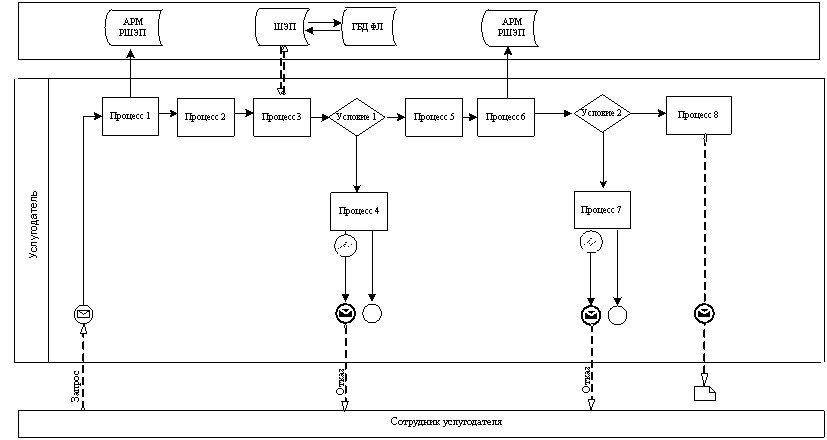  

Диаграмма № 2 функционального взаимодействия при оказании

электронной государственной услуги через Центр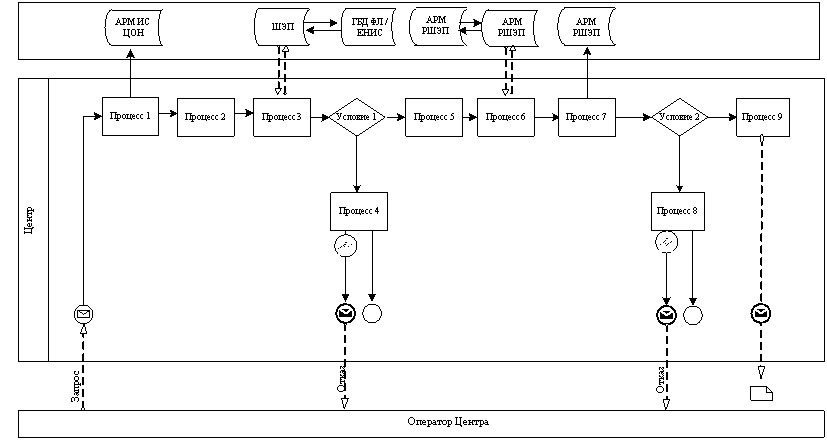  

Диаграмма № 3 функционального взаимодействия при оказании

электронной государственной услуги через ПЭП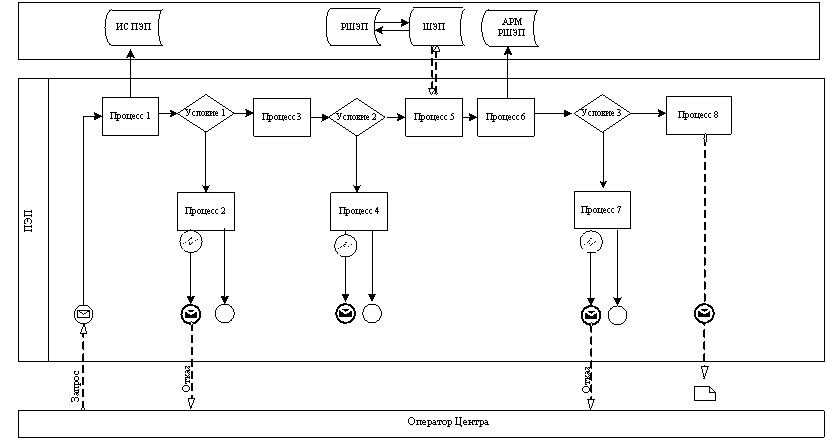  

Условные обозначения:

Приложение 2

к Регламенту электронной государственной услуги

«Постановка на очередь детей дошкольного возраста

(до 7 лет) для направления в детские

дошкольные организации» 

Таблица 1. Описание действий СФЕ через услугодателя. 

Таблица 2. Описание действий СФЕ через Центр 

Таблица 3. Описание действий СФЕ через ПЭП

Приложение 3

к Регламенту электронной государственной услуги

«Постановка на очередь детей дошкольного

возраста (до 7 лет) для направления в

детские дошкольные организации» 

Формы, шаблоны бланков в соответствии с которыми должен быть

представлен результат оказания электронной

государственной услуги (выходной документ),

включая формы уведомления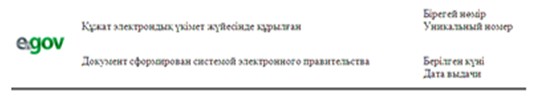 Отдел образования Бескарагайского района НАПРАВЛЕНИЕ № __      Для зачисления ребенка в дошкольную организацию

      

      Отдел образования Бескарагайского района направляет в дошкольную организацию № _________, расположенную по адресу: город (поселок) ____________________, ул. ________________________________ Фамилия, имя, отчество ребенка: _____________________________________ Дата рождения: ________________________

Домашний адрес ребенка: _______________

      Направление должно быть предоставлено в дошкольную организацию в течение пяти дней со дня его выдачи.

      Направление выдано «__» _______ _____ г.

      

      Начальник отдела образования

      Бескарагайского района ____________________________________

                                       (ФИО, подпись, печать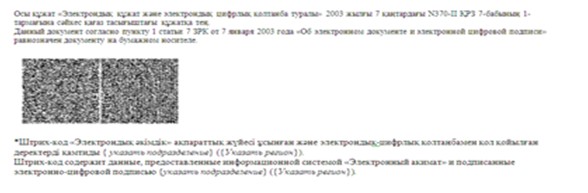  

Форма уведомления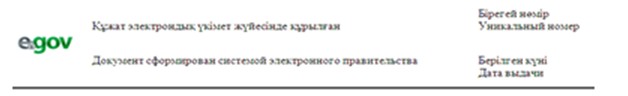  Уведомление о регистрации ребенка      Настоящее уведомление выдано _______________________

                                        (ФИО родителя)

в том, что _______________________________________________

                             (ФИО ребенка)

поставлен (а) на очередь в «Журнале регистрации детей дошкольного возраста для направления в дошкольные организации» за № ______, от «___» _________ 20__ года.

      Потребители, состоящие в очереди на получение места в дошкольную организацию, имеют возможность осуществлять контроль продвижения своей очередности в соответствии с графиком работы (отдел, акимат), а так же через электронный портал.

      

      Специалист отдела образования

      Бескарагайского района __________________________

                                          (ФИО)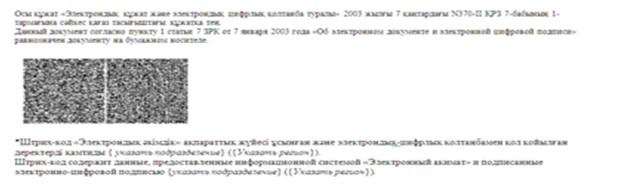  

Форма отказа в предоставлении государственной услуги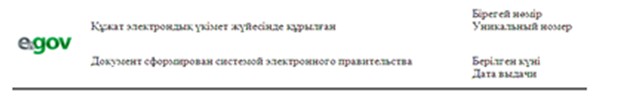       Уважаемый (ая) _________________________________________,

                                    (ФИО заявителя)

      Уведомляем Вас о том, что Вам отказано в выдаче направления

Вашему ребенку __________________________________________ в детскую

                           (ФИО ребенка)

дошкольную организацию по причине _________________________________

                                          (причина отказа)

      

      Начальник отдела образования

      Бескарагайского района    ____________________________

                                    (ФИО, подпись, печать)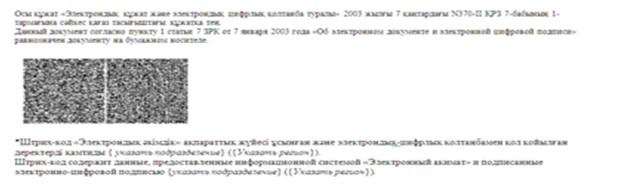 

Приложение 4

к Регламенту электронной государственной услуги

«Постановка на очередь детей дошкольного

возраста (до 7 лет) для направления в

детские дошкольные организации» 

Форма анкеты для определения показателей

электронной государственной услуги:

«качество» и «доступность»«Постановка на очередь детей дошкольного возраста (до 7 лет) для

направления в детские дошкольные организации»

(наименование услуги)      1. Удовлетворены ли Вы качеством процесса и результатом оказания электронной государственной услуги?

      1) не удовлетворен;

      2) частично удовлетворен;

      3) удовлетворен.

      2. Удовлетворены ли Вы качеством информации о порядке оказания электронной государственной услуги?

      1) не удовлетворен;

      2) частично удовлетворен;

      3) удовлетворен.

Утвержден

постановлением акимата

Бескарагайского района

от «26» декабря 2012 года № 512 

Регламент электронной государственной услуги

«Выдача справок по опеке и попечительству» 

1. Общие положения

      1. Электронная государственная услуга «Выдача справок по опеке и попечительству» (далее - электронная государственная услуга) оказывается государственным учреждением «Отдел образования Бескарагайского района» через центры обслуживания населения по месту жительства (далее - Центр), и через веб-портал «электронного правительства» по адресу: www.e.gov.kz.



      2. Электронная государственная услуга оказывается на основании стандарта государственной услуги «Выдача справок по опеке и попечительству» (далее - Стандарт), утвержденного постановлением Правительства Республики Казахстан от 31 августа 2012 года № 1119 «Об утверждении стандартов государственных услуг, оказываемых Министерством образования и науки Республики Казахстан, местными исполнительными органами в сфере образования и науки».



      3. Степень автоматизации электронной государственной услуги: частично автоматизированная (электронная государственная услуга, содержащая медиа-разрывы).



      4. Вид оказания электронной государственной услуги: транзакционная.



      5. Понятия и сокращения, используемые в настоящем регламенте электронной государственной услуги «Выдача справок по опеке и попечительству» (далее – Регламент):

      1) АРМ - автоматизированное рабочее место;

      2) информационная система (далее – ИС) – система, предназначенная для хранения, обработки, поиска, распространения, передачи и предоставления информации с применением аппаратно-программного комплекса;

      3) единая нотариальная информационная система (далее - ЕНИС) - это аппаратно-программный комплекс, предназначенный для автоматизации нотариальной деятельности и взаимодействия органов юстиции и нотариальных палат;

      4) ИС МИО – информационная система местных исполнительных органов;

      5) МИО - местный исполнительный орган – государственное учреждение «Отдел образования Бескарагайского района», непосредственно предоставляющее электронную государственную услугу;

      6) индивидуальный идентификационный номер (далее – ИИН) – уникальный номер, формируемый для физического лица, в том числе индивидуального предпринимателя, осуществляющего деятельность в виде личного предпринимательства;

      7) ГБД ФЛ - государственная база данных «Физические лица»;

      8) СФЕ - структурно-функциональные единицы;

      9) медиа-разрыв – чередование бумажного и электронного документооборота в процессе оказания услуг, когда необходимы преобразования документов из электронной формы в бумажную или наоборот;

      10) пользователь – субъект, обращающийся к информационной системе за получением необходимых ему электронных информационных ресурсов и пользующийся ими;

      11) транзакционная услуга – услуга по предоставлению пользователям электронных информационных ресурсов, требующая взаимного обмена информацией с применением электронной цифровой подписи;

      12) потребитель – физическое лицо, которому оказывается электронная государственная услуга;

      13) информационная система центров обслуживания населения (далее – ИС ЦОН) – информационная система, предназначенная для автоматизации процесса предоставления услуг населению (физическим и юридическим лицам) через центры обслуживания населения Республики Казахстан, а также соответствующими министерствами и ведомствами;

      14) электронный документ – документ, в котором информация представлена в электронно-цифровой форме и удостоверена посредством ЭЦП;

      15) электронная государственная услуга – государственная услуга, оказываемая в электронной форме с применением информационных технологий;

      16) электронная цифровая подпись (далее – ЭЦП) – набор электронных цифровых символов, созданный средствами электронной цифровой подписи и подтверждающий достоверность электронного документа, его принадлежность и неизменность содержания;

      17) шлюз «электронного правительства» (далее – ШЭП) – информационная система, предназначенная для интеграции информационных систем «электронного правительства» в рамках реализации электронных услуг;

      18) региональный шлюз «электронного правительства» (далее – РШЭП) – подсистема шлюза «электронного правительства», предназначенная для интеграции информационных систем «электронного акимата» в рамках реализации электронных услуг;

      19) веб-портал «электронного правительства» (далее – ПЭП) – информационная система, представляющая собой единое окно доступа ко всей консолидированной правительственной информации, включая нормативную правовую базу, и к электронным государственным услугам. 

2. Порядок деятельности МИО по оказанию электронной

государственной услуги

      6. Пошаговые действия и решения через Центр (диаграмма № 1 функционального взаимодействия при оказании электронной государственной услуги) приведены в приложении 2 к настоящему Регламенту:

      1) процесс 1 – ввод оператора Центра в АРМ ИС ЦОН логина и пароля (процесс авторизации) для оказания услуги;

      2) процесс 2 – выбор оператором Центра услуги, указанной в настоящем Регламенте, вывод на экран формы запроса для оказания электронной государственной услуги и ввод оператором Центра данных потребителя, а также данных по доверенности представителя потребителя (при нотариально удостоверенной доверенности, при ином удостоверении доверенности-данные доверенности не заполняются);

      3) процесс 3 – направление запроса через ШЭП в ГБД ФЛ о данных потребителя, а также в ЕНИС – о данных доверенности представителя потребителя;

      4) условие 1 – проверка наличия данных потребителя в ГБД ФЛ, данных доверенности в ЕНИС;

      5) процесс 4 – формирование сообщения о невозможности получения данных в связи с отсутствием данных потребителя в ГБД ФЛ, данных доверенности в ЕНИС;

      6) процесс 5 – заполнение оператором Центра формы запроса в части отметки о наличии документов в бумажной форме и сканирование документов, предоставленных потребителем, прикрепление их к форме запроса и удостоверение посредством ЭЦП заполненной формы (введенных данных) запроса на оказание услуги;

      7) процесс 6 – направление электронного документа (запроса потребителя) удостоверенного (подписанного) ЭЦП оператора Центра через ШЭП в АРМ РШЭП;

      8) процесс 7 – регистрация электронного документа в АРМ РШЭП;

      9) условие 2 – проверка (обработка) МИО соответствия приложенных потребителем документов, указанных в Стандарте и основаниям для оказания электронной государственной услуги;

      10) процесс 8 – формирование сообщения об отказе в запрашиваемой электронной государственной услуге в связи с имеющимися нарушениями в документах потребителя;

      11) процесс 9 – получение потребителем через оператора Центра результата электронной государственной услуги (справки). 



      7. Пошаговые действия и решения через ПЭП (диаграмма № 2 функционального взаимодействия при оказании электронной государственной услуги) приведены в приложении 2 к настоящему Регламенту:

      1) потребитель осуществляет регистрацию на ПЭП с помощью ИИН и пароля (осуществляется для незарегистрированных потребителей на ПЭП);

      2) процесс 1 – ввод потребителем ИИН и пароля (процесс авторизации) на ПЭП для получения электронной государственной услуги;

      3) условие 1 – проверка на ПЭП подлинности данных о зарегистрированном потребителе через ИИН и пароль;

      4) процесс 2 – формирование ПЭП сообщения об отказе в авторизации в связи с имеющимися нарушениями в данных потребителя;

      5) процесс 3 – выбор потребителем услуги, указанной в настоящем Регламенте, вывод на экран формы запроса для оказания электронной государственной услуги и заполнение потребителем формы (ввод данных) с учетом ее структуры и форматных требований, прикрепление к форме запроса необходимых копий документов в электронном виде, указанные в пункте 11 Стандарта, а также выбор потребителем регистрационного свидетельства ЭЦП для удостоверения (подписания) запроса;

      6) условие 2 – проверка на ПЭП срока действия регистрационного свидетельства ЭЦП и отсутствия в списке отозванных (аннулированных) регистрационных свидетельств, а также соответствия идентификационных данных (между ИИН указанным в запросе, и ИИН указанным в регистрационном свидетельстве ЭЦП);

      7) процесс 4 – формирование сообщения об отказе в запрашиваемой электронной государственной услуге в связи с не подтверждением подлинности ЭЦП потребителя;

      8) процесс 5 – удостоверение запроса для оказания электронной государственной услуги посредством ЭЦП потребителя и направление электронного документа (запроса) через ШЭП в АРМ РШЭП для обработки МИО;

      9) процесс 6 – регистрация электронного документа в АРМ РШЭП;

      10) условие 3 – проверка (обработка) МИО соответствия приложенных потребителем документов, указанных в Стандарте и основаниям для оказания электронной государственной услуги;

      11) процесс 7 - формирование сообщения об отказе в запрашиваемой электронной государственной услуге в связи с имеющимися нарушениями в документах потребителя;

      12) процесс 8 – получение потребителем результата электронной государственной услуги (справки в форме электронного документа), сформированный АРМ РШЭП. Электронный документ формируется с использованием ЭЦП уполномоченного лица МИО потребитель осуществляет регистрацию на ПЭП с помощью ИИН и пароля (осуществляется для незарегистрированных потребителей на ПЭП).



      8. Экранные формы заполнения запроса и форма заявления на электронную государственную услугу, предоставляемые потребителю на государственном и русском языках, в случае получения электронной государственной услуги посредством ПЭП представлены на портале «электронного правительства» www.e.gov.kz.



      9. Способ проверки получателем статуса исполнения запроса по электронной государственной услуге: на ПЭП в разделе «История получения услуг», а также при обращении в Центр или МИО.



      10. Номер телефона для получения информации об электронной государственной услуге, также в случае необходимости оценки (в том числе обжалование) их качества: саll–центр ПЭП: 1414. 

3. Описание порядка взаимодействия в процессе оказания

электронной государственной услуги

      11. СФЕ которые участвуют в процессе оказания электронной государственной услуги:

      оператор Центра; ПЭП; ШЭП; РШЭП; АРМ РШЭП; АРМ ИС ЦОН; ЕНИС; ГБД ФЛ.



      12. Текстовое табличное описание последовательности действий (процедур, функций, операций) СФЕ с указанием срока выполнения каждого действия приведено в приложении 1 к настоящему Регламенту.



      13. Диаграммы, отражающие взаимосвязь между логической последовательностью действий (в процессе оказания электронной государственной услуги) СФЕ в соответствии с их описаниями, приведены в приложении 2 к настоящему Регламенту.



      14. Формы, шаблоны бланков в соответствии с которыми должен быть представлен результат оказания электронной государственной услуги, в том числе с указанием правил форматно-логического контроля, включая формы уведомлений, писем и напоминаний указаны в приложении 3 к настоящему Регламенту.



      15. Результаты оказания электронной государственной услуги потребителям измеряются показателями качества и доступности в соответствии с приложением 4 к настоящему Регламенту.



      16. Требования, предъявляемые к процессу оказания электронной государственной услуги потребителям:

      1) соблюдение конституционных прав и свобод человека;

      2) соблюдение законности при исполнении служебного долга;

      3) конфиденциальность (защита от несанкционированного получения информации);

      4) целостность (защита от несанкционированного изменения информации);

      5) доступность (защита от несанкционированного удержания информации и ресурсов).



      17. Технические условия оказания электронной государственной услуги: выход в Интернет, наличие ИИН у потребителя, авторизация ПЭП, наличие у пользователя ЭЦП.

Приложение 1

к регламенту электронной государственной услуги

«Выдача справок по опеке и попечительству» 

Таблица 1. Описание действий СФЕ через Центр 

Таблица 2. Описание действий СФЕ через ПЭП

Приложение 2

к регламенту электронной государственной услуги

«Выдача справок по опеке и попечительству» 

Диаграмма № 1 функционального взаимодействия при оказании

электронной государственной услуги через Центр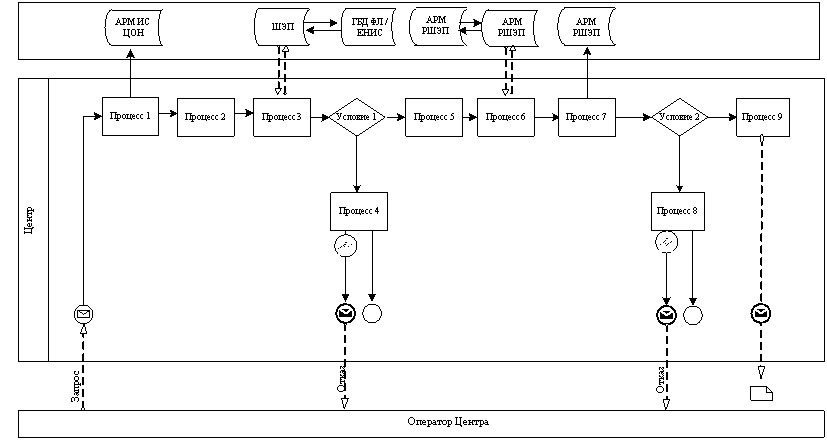  

Диаграмма № 2 функционального взаимодействия при оказании

электронной государственной услуги через ПЭП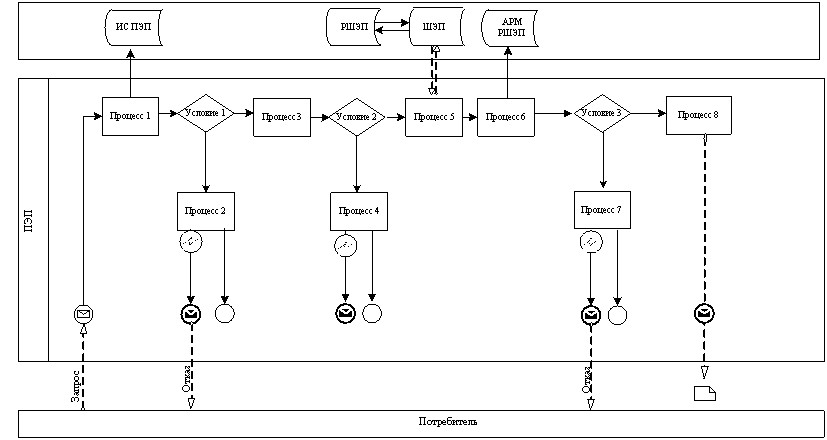  

Условные обозначения

Приложение 3

к регламенту электронной государственной услуги

«Выдача справок по опеке и попечительству» 

Выходная форма «Справка» положительного ответа на электронную

государственную услугу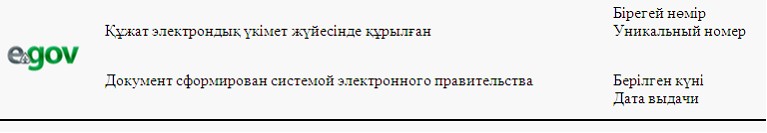  СПРАВКА № ____      Настоящая справка выдана гр.(ке) __________________________ проживающему (ей) в г. __________________________________________ в том, что он (она) согласно постановлению акимата Бескарагайского района № _________ от «_____» _______________ ______ г. действительно назначен (а) опекуном (попечителем) над ____________________ «____» ________________ года рождения и над его (ее) имуществом (опись имущества в деле, имущества нет).

      На опекуна (попечителя) возлагается обязанность о воспитании, обучении, подготовки к общественно-полезной деятельности подопечного, защищать и охранять его личные имущественные права, являться его представителем на суде и во всех государственных учреждениях без особого полномочия.

      

      Начальник отдела образования

      Бескарагайского района                             Ф.И.О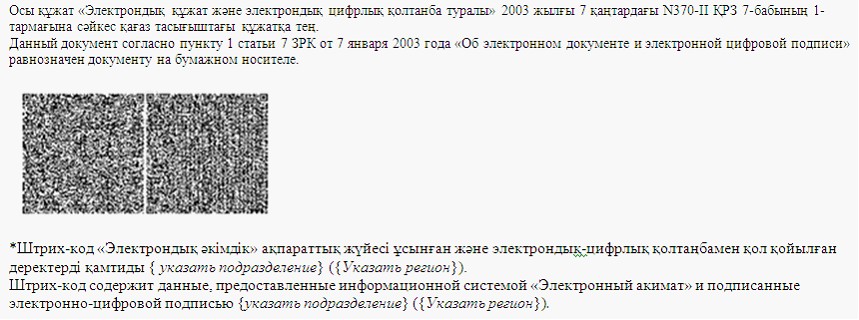  

Выходная форма «Отказа» в случае отсутствия записи в

Электронном реестре по опеке и попечительству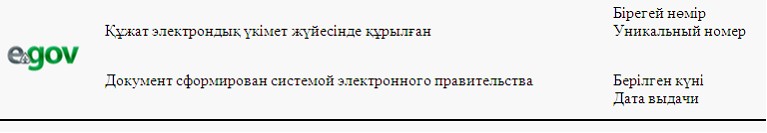       Уважаемый _____________________________, уведомляем Вас о том,

                        (ФИО заявителя)

что Вам отказано в выдаче справки по опеке и попечительству над

_________________________________________________ года рождения

      (ФИО ребенка) (дата рождения ребенка)

и над его (ее) имуществом.

      Причина отказа: запись не найдена в Электронном реестре по опеке и попечительству.

      

      Начальник отдела образования

      Бескарагайского района         _______________________

                                                (ФИО)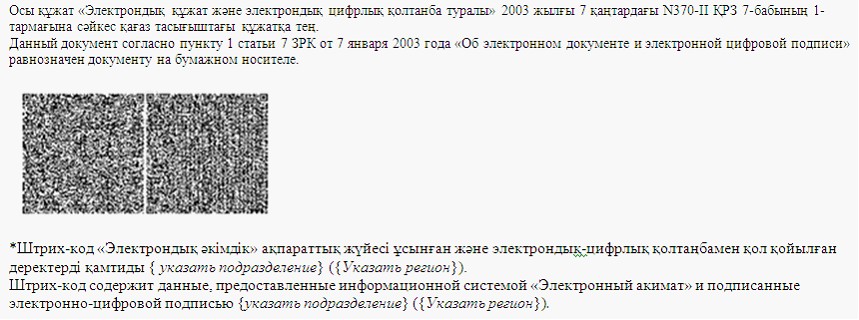 

      Примечание:

      Уведомления поставляются по мере изменения статуса исполнения заявления, либо в случае продления срока оказания услуги. Произвольная строка с текстом уведомления отражается в разделе «Уведомления» в личном кабинете на портале «электронного правительства».

      Выходная форма отрицательного ответа предоставляется в произвольной форме в виде письма с текстом обоснования отказа.

Приложение 4

к регламенту электронной государственной услуги

«Выдача справок по опеке и попечительству» 

Форма анкеты для определения показателей

электронной государственной услуги: «качество» и «доступность»«Выдача справок по опеке и попечительству»

(наименование услуги)      1. Удовлетворены ли Вы качеством процесса и результатом оказания электронной государственной услуги?

      1) не удовлетворен;

      2) частично удовлетворен;

      3) удовлетворен.

      2. Удовлетворены ли Вы качеством информации о порядке оказания электронной государственной услуги?

      1) не удовлетворен;

      2) частично удовлетворен;

      3) удовлетворен.

Утвержден

постановлением акимата

Бескарагайского района

от «26» декабря 2012 года № 512 

Регламент электронной государственной услуги

«Выдача справок в пенсионные фонды, банки для распоряжения

вкладами несовершеннолетних детей, в территориальные

подразделения Комитета дорожной полиции Министерства внутренних

дел Республики Казахстан для оформления наследства

несовершеннолетним детям» 

1. Общие положения

      1. Электронная государственная услуга «Выдача справок в пенсионные фонды, банки для распоряжения вкладами несовершеннолетних детей, в территориальные подразделения Комитета дорожной полиции Министерства внутренних дел Республики Казахстан для оформления наследства несовершеннолетним детям» (далее - электронная государственная услуга) оказывается государственным учреждением «Отдел образования Бескарагайского района» через Центры обслуживания населения по месту жительства (далее - Центр), и через веб-портал «электронного правительства» по адресу: www.e.gov.kz.



      2. Электронная государственная услуга оказывается на основании стандарта государственной услуги «Выдача справок в пенсионные фонды, банки для распоряжения вкладами несовершеннолетних детей, в территориальные подразделения Комитета дорожной полиции Министерства внутренних дел Республики Казахстан для оформления наследства несовершеннолетним детям» (далее - Стандарт), утвержденного постановлением Правительства Республики Казахстан от 31 августа 2012 года № 1119 «Об утверждении стандартов государственных услуг, оказываемых Министерством образования и науки Республики Казахстан, местными исполнительными органами в сфере образования и науки».



      3. Степень автоматизации электронной государственной услуги: частично автоматизированная (электронная государственная услуга, содержащая медиа-разрывы).



      4. Вид оказания электронной государственной услуги: транзакционная.



      5. Понятия и сокращения, используемые в настоящем регламенте электронной государственной услуги «Выдача справок в пенсионные фонды, банки для распоряжения вкладами несовершеннолетних детей, территориальные подразделения Комитета дорожной полиции Министерства внутренних дел Республики Казахстан для оформления наследства несовершеннолетним детям» (далее – Регламент):

      1) АРМ - автоматизированное рабочее место;

      2) информационная система (далее – ИС) – система, предназначенная для хранения, обработки, поиска, распространения, передачи и предоставления информации с применением аппаратно-программного комплекса;

      3) единая нотариальная информационная система (далее - ЕНИС) - это аппаратно-программный комплекс, предназначенный для автоматизации нотариальной деятельности и взаимодействия органов юстиции и нотариальных палат;

      4) ИС МИО – информационная система местных исполнительных органов;

      5) МИО - местный исполнительный орган – государственное учреждение «Отдел образования Бескарагайского района», непосредственно предоставляющее электронную государственную услугу;

      6) индивидуальный идентификационный номер (далее – ИИН) – уникальный номер, формируемый для физического лица, в том числе индивидуального предпринимателя, осуществляющего деятельность в виде личного предпринимательства;

      7) ГБД ФЛ - государственная база данных «Физические лица»;

      8) СФЕ - структурно-функциональные единицы;

      9) медиа-разрыв – чередование бумажного и электронного документооборота в процессе оказания услуг, когда необходимы преобразования документов из электронной формы в бумажную или наоборот;

      10) пользователь – субъект, обращающийся к информационной системе за получением необходимых ему электронных информационных ресурсов и пользующийся ими;

      11) транзакционная услуга – услуга по предоставлению пользователям электронных информационных ресурсов, требующая взаимного обмена информацией с применением электронной цифровой подписи;

      12) потребитель – физическое лицо, которому оказывается электронная государственная услуга;

      13) информационная система центров обслуживания населения (далее – ИС ЦОН) – информационная система, предназначенная для автоматизации процесса предоставления услуг населению (физическим и юридическим лицам) через центры обслуживания населения Республики Казахстан, а также соответствующими министерствами и ведомствами;

      14) электронный документ – документ, в котором информация представлена в электронно-цифровой форме и удостоверена посредством ЭЦП;

      15) электронная государственная услуга – государственная услуга, оказываемая в электронной форме с применением информационных технологий;

      16) электронная цифровая подпись (далее – ЭЦП) – набор электронных цифровых символов, созданный средствами электронной цифровой подписи и подтверждающий достоверность электронного документа, его принадлежность и неизменность содержания;

      17) шлюз «электронного правительства» (далее – ШЭП) – информационная система, предназначенная для интеграции информационных систем «электронного правительства» в рамках реализации электронных услуг;

      18) региональный шлюз «электронного правительства» (далее – РШЭП) – подсистема шлюза «электронного правительства», предназначенная для интеграции информационных систем «электронного акимата» в рамках реализации электронных услуг;

      19) веб-портал «электронного правительства» (далее – ПЭП) – информационная система, представляющая собой единое окно доступа ко всей консолидированной правительственной информации, включая нормативную правовую базу, и к электронным государственным услугам. 

2. Порядок деятельности МИО по оказанию электронной

государственной услуги

      6. Пошаговые действия и решения через Центр (диаграмма № 1 функционального взаимодействия при оказании электронной государственной услуги) приведены в приложении 2 к настоящему Регламенту:

      1) процесс 1 – ввод оператора Центра в АРМ ИС ЦОН логина и пароля (процесс авторизации) для оказания электронной государственной услуги;

      2) процесс 2 – выбор оператором Центра услуги, указанной в настоящем Регламенте, вывод на экран формы запроса для оказания электронной государственной услуги и ввод оператором Центра данных потребителя, а также данных по доверенности представителя потребителя (при нотариально удостоверенной доверенности, при ином удостоверении доверенности - данные доверенности не заполняются);

      3) процесс 3 – направление запроса через ШЭП в ГБД ФЛ о данных потребителя, а также в ЕНИС – о данных доверенности представителя потребителя;

      4) условие 1 – проверка наличия данных потребителя в ГБД ФЛ, данных доверенности в ЕНИС;

      5) процесс 4 – формирование сообщения о невозможности получения данных в связи с отсутствием данных потребителя в ГБД ФЛ, данных доверенности в ЕНИС;

      6) процесс 5 – заполнение оператором Центра формы запроса в части отметки о наличии документов в бумажной форме и сканирование документов, предоставленных потребителем, прикрепление их к форме запроса и удостоверение посредством ЭЦП заполненной формы (введенных данных) запроса на оказание электронной государственной услуги;

      7) процесс 6 - направление электронного документа (запроса потребителя) удостоверенного (подписанного) ЭЦП оператора Центра через ШЭП в АРМ РШЭП;

      8) процесс 7 – регистрация электронного документа в АРМ РШЭП;

      9) условие 2 – проверка (обработка) МИО соответствия приложенных потребителем документов, указанных в Стандарте и основаниям для оказания электронной государственной услуги;

      10) процесс 8 – формирование сообщения об отказе в запрашиваемой электронной государственной услуге в связи с имеющимися нарушениями в документах потребителя;

      11) процесс 9 – получение потребителем через оператора Центра результата электронной государственной услуги (справки).



      7. Пошаговые действия и решения МИО через ПЭП (диаграмма № 2 функционального взаимодействия при оказании электронной государственной услуги) приведены в приложении 2 к настоящему Регламенту:

      1) потребитель осуществляет регистрацию на ПЭП с помощью ИИН и пароля (осуществляется для незарегистрированных потребителей на ПЭП);

      2) процесс 1 – ввод потребителем ИИН и пароля (процесс авторизации) на ПЭП для получения услуги;

      3) условие 1 – проверка на ПЭП подлинности данных о зарегистрированном потребителе через ИИН и пароль;

      4) процесс 2 – формирование ПЭП сообщения об отказе в авторизации в связи с имеющимися нарушениями в данных потребителя;

      5) процесс 3 – выбор потребителем услуги, указанной в настоящем Регламенте, вывод на экран формы запроса для оказания электронной государственной услуги и заполнение потребителем формы (ввод данных) с учетом ее структуры и форматных требований, прикрепление к форме запроса необходимых копий документов в электронном виде, указанные в пункте 11 Стандарта, а также выбор потребителем регистрационного свидетельства ЭЦП для удостоверения (подписания) запроса;

      6) условие 2 – проверка на ПЭП срока действия регистрационного свидетельства ЭЦП и отсутствия в списке отозванных (аннулированных) регистрационных свидетельств, а также соответствия идентификационных данных (между ИИН указанным в запросе, и ИИН указанным в регистрационном свидетельстве ЭЦП);

      7) процесс 4 – формирование сообщения об отказе в запрашиваемой электронной государственной услуге в связи с не подтверждением подлинности ЭЦП потребителя;

      8) процесс 5 – удостоверение запроса для оказания электронной государственной услуги посредством ЭЦП потребителя и направление электронного документа (запроса) через ШЭП в АРМ РШЭП для обработки МИО;

      9) процесс 6 – регистрация электронного документа в АРМ РШЭП;

      10) условие 3 – проверка (обработка) МИО соответствия приложенных потребителем документов, указанных в Стандарте и основаниям для оказания электронной государственной услуги;

      11) процесс 7 – формирование сообщения об отказе в запрашиваемой электронной государственной услуге в связи с имеющимися нарушениями в документах потребителя;

      12) процесс 8 – получение потребителем результата электронной государственной услуги (справки в форме электронного документа), сформированный АРМ РШЭП. Электронный документ формируется с использованием ЭЦП уполномоченного лица МИО.



      8. Экранные формы заполнения запроса и форма заявления на электронную государственную услугу, предоставляемые потребителю на государственном и русском языках, в случае получения электронной государственной услуги посредством ПЭП представлены на портале «электронного правительства» www.e.gov.kz.



      9. Способ проверки получателем статуса исполнения запроса по электронной государственной услуге: на ПЭП в разделе «История получения услуг», а также при обращении в Центр или МИО.



      10. Номер телефона для получения информации об электронной государственной услуге, также в случае необходимости оценки (в том числе обжалование) их качества: саll–центр ПЭП: 1414. 

3. Описание порядка взаимодействия в процессе оказания

электронной государственной услуги

      11. СФЕ которые участвуют в процессе оказания электронной государственной услуги:

      оператор Центра; ПЭП; ШЭП; РШЭП; АРМ РШЭП; АРМ ИС ЦОН; ЕНИС; ГБД ФЛ.



      12. Текстовое табличное описание последовательности действий (процедур, функций, операций) СФЕ с указанием срока выполнения каждого действия приведено в приложении 1 к настоящему Регламенту.



      13. Диаграммы, отражающие взаимосвязь между логической последовательностью действий (в процессе оказания электронной государственной услуги) СФЕ в соответствии с их описаниями, приведены в приложении 2 к настоящему Регламенту.



      14. Формы, шаблоны бланков в соответствии с которыми должен быть представлен результат оказания электронной государственной услуги, в том числе с указанием правил форматно-логического контроля, включая формы уведомлений, писем и напоминаний приведены в приложении 3 к настоящему Регламенту.



      15. Результаты оказания электронной государственной услуги потребителям измеряются показателями качества и доступности в соответствии с приложением 4 к настоящему Регламенту.



      16. Требования, предъявляемые к процессу оказания электронной государственной услуги потребителям:

      1) соблюдение конституционных прав и свобод человека;

      2) соблюдение законности при исполнении служебного долга;

      3) конфиденциальность (защита от несанкционированного получения информации);

      4) целостность (защита от несанкционированного изменения информации);

      5) доступность (защита от несанкционированного удержания информации и ресурсов).



      17. Технические условия оказания электронной государственной услуги: выход в Интернет, наличие ИИН у потребителя, авторизация ПЭП, наличие у пользователя ЭЦП.

Приложение 1

к Регламенту электронной государственной услуги

«Выдача справок в пенсионные фонды, банки для

распоряжение вкладами несовершеннолетних детей,

территориальные подразделения Комитета дорожной

полиции Министерства внутренних дел

Республики Казахстан для оформления наследства

несовершеннолетним детям» 

Таблица 1. Описание действий СФЕ через Центр 

Таблица 2. Описание действий СФЕ через ПЭП

Приложение 2

к Регламенту электронной государственной услуги

«Выдача справок в пенсионные фонды, банки для

распоряжение вкладами несовершеннолетних детей,

территориальные подразделения Комитета дорожной

полиции Министерства внутренних дел

Республики Казахстан для оформления наследства

несовершеннолетним детям» 

Диаграмма № 1 функционального взаимодействия при оказании

электронной государственной услуги через Центр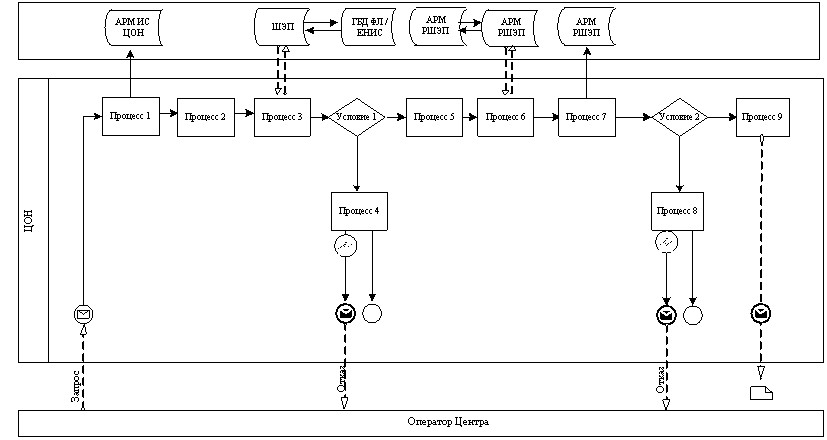  

Диаграмма № 2 функционального взаимодействия при оказании

электронной государственной услуги через ПЭП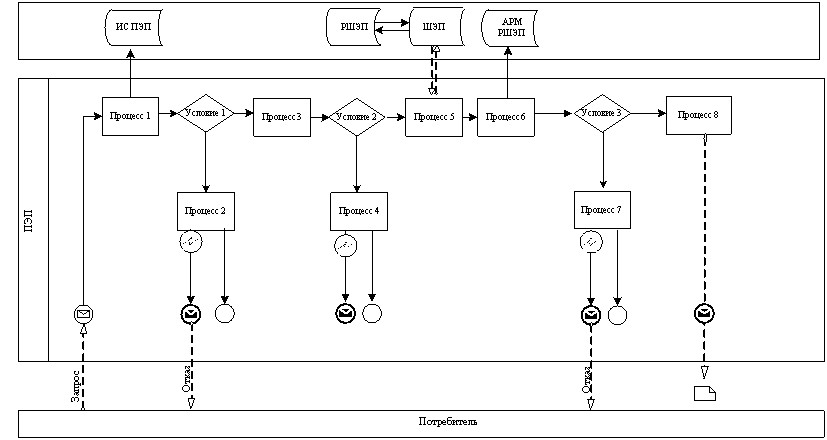  

Условные обозначения

Приложение 3

к Регламенту электронной государственной услуги

«Выдача справок в пенсионные фонды, банки для

распоряжения вкладами несовершеннолетних детей,

в территориальные подразделения Комитета дорожной

полиции Министерства внутренних дел

Республики Казахстан для оформления наследства

несовершеннолетним детям» 

Экранные формы заявлений на электронную государственную услугу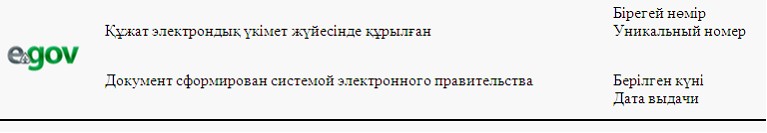 Начальнику отдела образования

Бескарагайского района

от (Ф.И.О. заявителя) _______________

адрес проживания, телефон: _________

________________________________ Заявление      Прошу Вашего разрешения снять пенсионные накопления в накопительном пенсионном фонде _______________ (название фонда указывается согласно записи в свидетельстве о праве на наследство) за несовершеннолетних детей (Ф.И.О.) _____________ в связи со смертью вкладчика (Ф.И.О) ______________ свидетельство о смерти от __________ года (дата выдачи свидетельства) № __________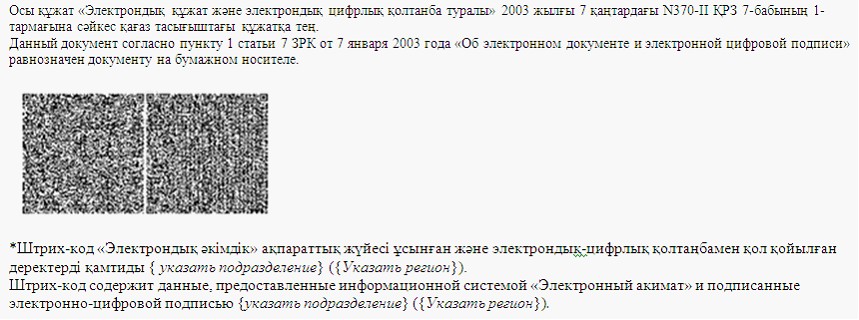 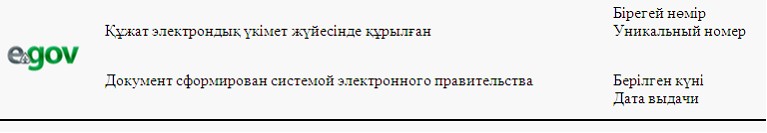 

Начальнику отдела образования

Бескарагайского района

от (Ф.И.О. заявителя) _______________

адрес проживания, телефон: _________

________________________________ Заявление      Прошу Вашего разрешения на распоряжение (уступка прав и обязательств, расторжение договоров) вкладами в банке ___________________________ (название банка) несовершеннолетних детей: ________________________________________________________

_______________________________________________________________

(указать Ф.И.О. детей, год рождения, № свидетельства о рождении, дети старше 10 лет расписываются, пишут слово – «согласны»)

      Сведения об отце (Ф.И.О., № удостоверения личности, кем и когда

выдано) _____________________________________________________________

____________________________________________

      Сведения о матери (Ф.И.О., № удостоверения личности, кем и когда выдано) _____________________________________________________

____________________________________________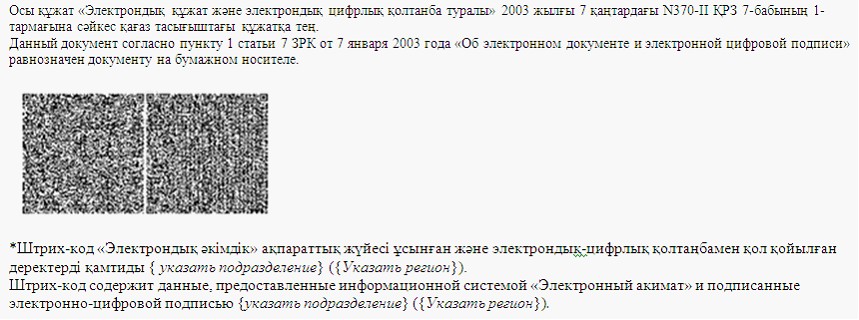 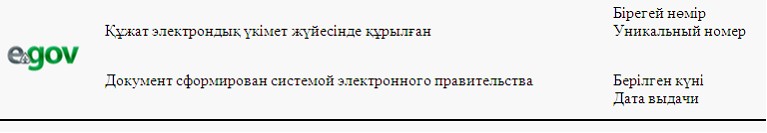 

Начальнику отдела образования

Бескарагайского района

от (Ф.И.О. заявителя) _______________

адрес проживания, телефон: _________

________________________________ Заявление      Прошу Вашего разрешения на осуществление сделки в отношении транспортного средства, принадлежащего на праве собственности несовершеннолетнему (им) ребенку (детям):

_____________________________________________________________

_____________________________________________________________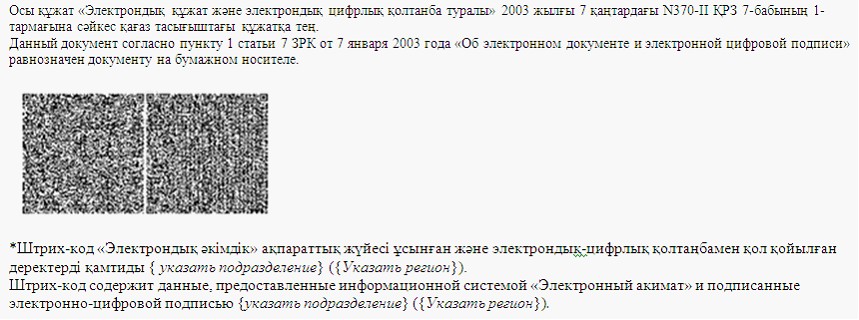  

Выходная форма положительного ответа «Справка» на

электронную государственную услугу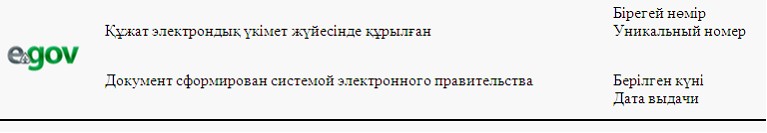 Наименование накопительного

пенсионного фонда __________      Отдел образования Бескарагайского района разрешает (Ф.И.О. заявителя) ________________________, _______ года рождения, (удостоверение личности № _________ от ________ года, выдано ___________), законному (ым) представителю (ям) (родителям (родителю), опекуну или попечителю, патронатному воспитателю и другим заменяющим их лицам) несовершеннолетнего _________________________ (Ф.И.О. ребенка, года рождения), получить наследуемые пенсионные накопления в ________________ (наименование накопительного пенсионного фонда), с причитающимся инвестиционным доходом, пеней и иными поступлениями в соответствии с законодательством, согласно свидетельству о праве на наследство по закону/завещанию от ______________ года, выданного нотариусом (государственная лицензия № ___________ от __________ года, выдана _________), в связи со смертью вкладчика (Ф.И.О. наследодателя), _______________ (свидетельство о смерти от _______ года, № ________).

      

      Начальник отдела образования

      Бескарагайского района                            (Ф.И.О.)

      Справка действительна в течение 1 (одного) месяца со дня выдачи.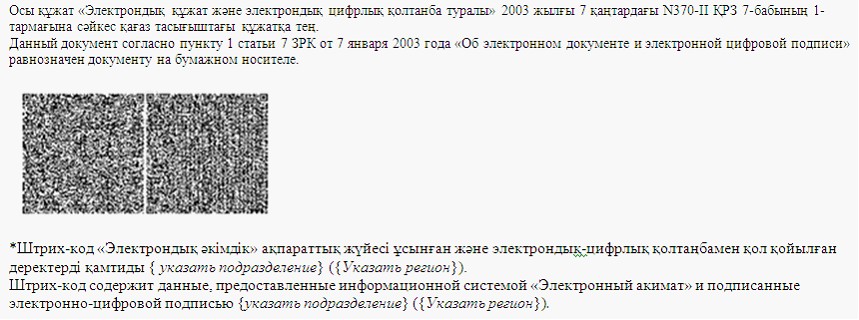  

Выходная форма положительного ответа «Справка»

на электронную государственную услугу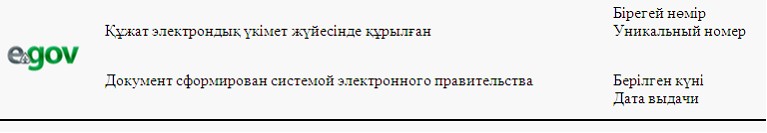 Наименование банка

__________________      Отдел образования Бескарагайского района разрешает (Ф.И.О. заявителя) _____________________________, _______ года рождения, (удостоверение личности № ___________ от ________ года, выдано ___________), законному (ым) представителю (ям) (родители (родитель), опекуну (ам) или попечителю, патронатному воспитателю и другим заменяющим их лицам) несовершеннолетнего ребенка (детей) __________________________________________________ (Ф.И.О. ребенка, года рождения), распорядиться вкладами несовершеннолетнего ребенка (детей) _____________________ (наименование банка), с причитающимися инвестиционным доходом, пеней и иными поступлениями в соответствии с законодательством.

      

      Начальник отдела образования

      Бескарагайского района                               (Ф.И.О.)

      Справка действительна в течение 1 (одного) месяца со дня выдачи.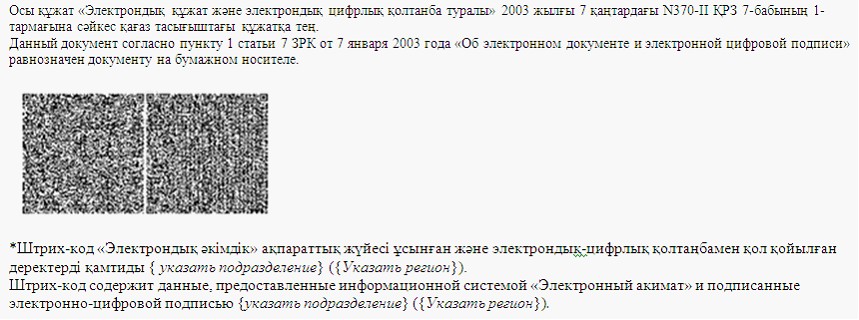  

Выходная форма положительного ответа «Справка»

на электронную государственную услугу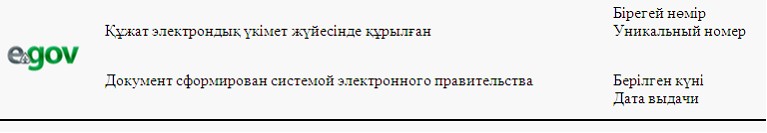 Наименование территориального

подразделения Комитета дорожной

полиции Министерства внутренних

дел Республики Казахстан

_____________________________      Отдел образования Бескарагайского района, действующий в интересах несовершеннолетнего (-ей, - их) _________________________

___________________________________________________________________

___________________________________________________________________

разрешает на ______________________________________________________

транспортного средства ____________________________________________

      

      Начальник отдела образования

      Бескарагайского района                                (Ф.И.О.)

      Справка действительна в течение 1 (одного) месяца со дня выдачи.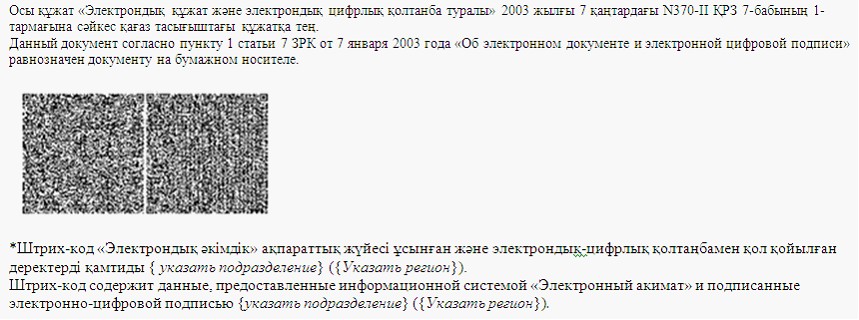 

      Примечание:

      Уведомления поставляются по мере изменения статуса исполнения заявления, либо в случае продления срока оказания услуги. Произвольная строка с текстом уведомления отражается в разделе «Уведомления» в личном кабинете на портале «электронного правительства».

      Выходная форма отрицательного ответа предоставляется в произвольной форме в виде письма с текстом обоснования отказа.

Приложение 4

к Регламенту электронной государственной услуги

«Выдача справок в пенсионные фонды, банки для

распоряжения вкладами несовершеннолетних детей,

в территориальные подразделения Комитета дорожной

полиции Министерства внутренних дел Республики

Казахстан для оформления наследства

несовершеннолетним детям» 

Форма анкеты для определения показателей

электронной государственной услуги: «качество» и «доступность»«Выдача справок в пенсионные фонды, банки для распоряжения вкладами

несовершеннолетних детей, в территориальные подразделения Комитета

дорожной полиции Министерства внутренних дел Республики Казахстан для

оформления наследства несовершеннолетним детям»

(наименование услуги)      1. Удовлетворены ли Вы качеством процесса и результатом оказания электронной государственной услуги?

      1) не удовлетворен;

      2) частично удовлетворен;

      3) удовлетворен.

      2. Удовлетворены ли Вы качеством информации о порядке оказания электронной государственной услуги?

      1) не удовлетворен;

      2) частично удовлетворен;

      3) удовлетворен.

Утвержден

постановлением акимата

Бескарагайского района

от «26» декабря 2012 года № 512 

Регламент электронной государственной услуги

«Выдача справок органов, осуществляющих функции по опеке или

попечительству для оформления сделок с имуществом,

принадлежащим на праве собственности несовершеннолетним детям» 

1. Общие положения

      1. Электронная государственная услуга «Выдача справок органов, осуществляющих функции по опеке или попечительству для оформления сделок с имуществом, принадлежащим на праве собственности несовершеннолетним детям» (далее - электронная государственная услуга) оказывается государственным учреждением «Отдел образования Бескарагайского района» через Центры обслуживания населения по месту жительства (далее - Центр), и через веб-портал «электронного правительства» по адресу: www.e.gov.kz.



      2. Электронная государственная услуга оказывается на основании стандарта государственной услуги «Выдача справок органов, осуществляющих функции по опеке или попечительству для оформления сделок с имуществом, принадлежащим на праве собственности несовершеннолетним детям» (далее - Стандарт), утвержденного постановлением Правительства Республики Казахстан от 31 августа 2012 года № 1119 «Об утверждении стандартов государственных услуг, оказываемых Министерством образования и науки Республики Казахстан, местными исполнительными органами в сфере образования и науки».



      3. Степень автоматизации электронной государственной услуги: частично автоматизированная (электронная государственная услуга, содержащая медиа-разрывы).



      4. Вид оказания электронной государственной услуги: транзакционная.



      5. Понятия и сокращения, используемые в настоящем регламенте электронной государственной услуги «Выдача справок органов, осуществляющих функции по опеки или попечительству для оформления сделок с имуществом, принадлежащим на праве собственности несовершеннолетним детям» (далее – Регламент):

      1) АРМ - автоматизированное рабочее место;

      2) информационная система (далее – ИС) – система, предназначенная для хранения, обработки, поиска, распространения, передачи и предоставления информации с применением аппаратно-программного комплекса;

      3) единая нотариальная информационная система (далее - ЕНИС) - это аппаратно-программный комплекс, предназначенный для автоматизации нотариальной деятельности и взаимодействия органов юстиции и нотариальных палат;

      4) ИС МИО – информационная система местных исполнительных органов;

      5) МИО - местный исполнительный орган – государственное учреждение «Отдел образования Бескарагайского района», непосредственно предоставляющее электронную государственную услугу;

      6) индивидуальный идентификационный номер (далее – ИИН) – уникальный номер, формируемый для физического лица, в том числе индивидуального предпринимателя, осуществляющего деятельность в виде личного предпринимательства;

      7) ГБД ФЛ - государственная база данных «Физические лица»;

      8) СФЕ - структурно-функциональные единицы;

      9) медиа-разрыв – чередование бумажного и электронного документооборота в процессе оказания услуг, когда необходимы преобразования документов из электронной формы в бумажную или наоборот;

      10) пользователь – субъект, обращающийся к информационной системе за получением необходимых ему электронных информационных ресурсов и пользующийся ими;

      11) транзакционная услуга – услуга по предоставлению пользователям электронных информационных ресурсов, требующая взаимного обмена информацией с применением электронной цифровой подписи;

      12) потребитель – физическое лицо, которому оказывается электронная государственная услуга;

      13) информационная система центров обслуживания населения (далее – ИС ЦОН) – информационная система, предназначенная для автоматизации процесса предоставления услуг населению (физическим и юридическим лицам) через центры обслуживания населения Республики Казахстан, а также соответствующими министерствами и ведомствами;

      14) электронный документ – документ, в котором информация представлена в электронно-цифровой форме и удостоверена посредством ЭЦП;

      15) электронная государственная услуга – государственная услуга, оказываемая в электронной форме с применением информационных технологий;

      16) электронная цифровая подпись (далее – ЭЦП) – набор электронных цифровых символов, созданный средствами электронной цифровой подписи и подтверждающий достоверность электронного документа, его принадлежность и неизменность содержания;

      17) шлюз «электронного правительства» (далее – ШЭП) – информационная система, предназначенная для интеграции информационных систем «электронного правительства» в рамках реализации электронных услуг;

      18) региональный шлюз «электронного правительства» (далее – РШЭП) – подсистема шлюза «электронного правительства», предназначенная для интеграции информационных систем «электронного акимата» в рамках реализации электронных услуг;

      19) веб-портал «электронного правительства» (далее – ПЭП) – информационная система, представляющая собой единое окно доступа ко всей консолидированной правительственной информации, включая нормативную правовую базу, и к электронным государственным услугам. 

2. Порядок деятельности МИО по оказанию электронной

государственной услуги

      6. Пошаговые действия и решения через Центр (диаграмма № 1 функционального взаимодействия при оказании электронной государственной услуги) приведены в приложении 2 к настоящему Регламенту:

      1) процесс 1 – ввод оператора Центра в АРМ ИС ЦОН логина и пароля (процесс авторизации) для оказания электронной государственной услуги;

      2) процесс 2 – выбор оператором Центра услуги, указанной в настоящем Регламенте, вывод на экран формы запроса для оказания электронной государственной услуги и ввод оператором Центра данных потребителя, а также данных по доверенности представителя потребителя (при нотариально удостоверенной доверенности, при ином удостоверении доверенности-данные доверенности не заполняются);

      3) процесс 3 – направление запроса через ШЭП в ГБД ФЛ о данных потребителя, а также в ЕНИС – о данных доверенности представителя потребителя;

      4) условие 1 – проверка наличия данных потребителя в ГБД ФЛ, данных доверенности в ЕНИС;

      5) процесс 4 – формирование сообщения о невозможности получения данных в связи с отсутствием данных потребителя в ГБД ФЛ, данных доверенности в ЕНИС;

      6) процесс 5 – заполнение оператором Центра формы запроса в части отметки о наличии документов в бумажной форме и сканирование документов, предоставленных потребителем, прикрепление их к форме запроса и удостоверение посредством ЭЦП заполненной формы (введенных данных) запроса на оказание услуги;

      7) процесс 6 – направление электронного документа (запроса потребителя) удостоверенного (подписанного) ЭЦП оператора Центра через ШЭП в АРМ РШЭП;

      8) процесс 7 – регистрация электронного документа в АРМ РШЭП;

      9) условие 2 – проверка (обработка) МИО соответствия приложенных потребителем документов, указанных в Стандарте и основаниям для оказания электронной государственной услуги;

      10) процесс 8 – формирование сообщения об отказе в запрашиваемой электронной государственной услуге в связи с имеющимися нарушениями в документах потребителя;

      11) процесс 9 – получение потребителем через оператора Центра результата электронной государственной услуги (справки).



      7. Пошаговые действия и решения через ПЭП (диаграмма № 2 функционального взаимодействия при оказании электронной государственной услуги) приведены в приложении 2 к настоящему Регламенту:

      1) потребитель осуществляет регистрацию на ПЭП с помощью ИИН и пароля (осуществляется для незарегистрированных потребителей на ПЭП);

      2) процесс 1 – ввод потребителем ИИН и пароля (процесс авторизации) на ПЭП для получения электронной государственной услуги;

      3) условие 1 – проверка на ПЭП подлинности данных о зарегистрированном потребителе через ИИН и пароль;

      4) процесс 2 – формирование ПЭП сообщения об отказе в авторизации в связи с имеющимися нарушениями в данных потребителя;

      5) процесс 3 – выбор потребителем услуги, указанной в настоящем Регламенте, вывод на экран формы запроса для оказания услуги и заполнение потребителем формы (ввод данных) с учетом ее структуры и форматных требований, прикрепление к форме запроса необходимых копий документов в электронном виде, указанные в пункте 11 Стандарта, а также выбор потребителем регистрационного свидетельства ЭЦП для удостоверения (подписания) запроса;

      6) условие 2 – проверка на ПЭП срока действия регистрационного свидетельства ЭЦП и отсутствия в списке отозванных (аннулированных) регистрационных свидетельств, а также соответствия идентификационных данных (между ИИН указанным в запросе, и ИИН указанным в регистрационном свидетельстве ЭЦП);

      7) процесс 4 – формирование сообщения об отказе в запрашиваемой электронной государственной услуге в связи с не подтверждением подлинности ЭЦП потребителя;

      8) процесс 5 – удостоверение запроса для оказания электронной государственной услуги посредством ЭЦП потребителя и направление электронного документа (запроса) через ШЭП в АРМ РШЭП для обработки МИО;

      9) процесс 6 – регистрация электронного документа в АРМ РШЭП;

      10) условие 3 – проверка (обработка) МИО соответствия приложенных потребителем документов, указанных в Стандарте и основаниям для оказания электронной государственной услуги;

      11) процесс 7 – формирование сообщения об отказе в запрашиваемой электронной государственной услуге в связи с имеющимися нарушениями в документах потребителя;

      12) процесс 8 – получение потребителем результата электронной государственной услуги (справки в форме электронного документа), сформированный АРМ РШЭП. Электронный документ формируется с использованием ЭЦП уполномоченного лица МИО.



      8. Экранные формы заполнения запроса и форма заявления на электронную государственную услугу, предоставляемые потребителю на государственном и русском языках, в случае получения электронной государственной услуги посредством ПЭП представлены на портале «электронного правительства» www.e.gov.kz.



      9. Способ проверки получателем статуса исполнения запроса по электронной государственной услуге: на ПЭП в разделе «История получения услуг», а также при обращении в ЦОН или МИО.



      10. Номер телефона для получения информации об электронной государственной услуге, также в случае необходимости оценки (в том числе обжалование) их качества: саll–центр ПЭП: 1414. 

3. Описание порядка взаимодействия в процессе оказания

электронной государственной услуги

      11. СФЕ которые участвуют в процессе оказания электронной государственной услуги:

      оператор Центра; ПЭП; ШЭП; РШЭП; АРМ РШЭП; АРМ ИС ЦОН; ЕНИС; ГБД ФЛ.



      12. Текстовое табличное описание последовательности действий (процедур, функций, операций) СФЕ с указанием срока выполнения каждого действия приведено в приложении 1 к настоящему Регламенту.



      13. Диаграммы, отражающие взаимосвязь между логической последовательностью действий (в процессе оказания электронной государственной услуги) СФЕ в соответствии с их описаниями, приведены в приложении 2 к настоящему Регламенту.



      14. Формы, шаблоны бланков в соответствии с которыми должен быть представлен результат оказания электронной государственной услуги, в том числе с указанием правил форматно-логического контроля, включая формы уведомлений, писем и напоминаний указаны в приложении 3 к настоящему Регламенту.



      15. Результаты оказания электронной государственной услуги потребителям измеряются показателями качества и доступности в соответствии с приложением 4 к настоящему Регламенту.



      16. Требования, предъявляемые к процессу оказания электронной государственной услуги потребителям:

      1) соблюдение конституционных прав и свобод человека;

      2) соблюдение законности при исполнении служебного долга;

      3) конфиденциальность (защита от несанкционированного получения информации);

      4) целостность (защита от несанкционированного изменения информации);

      5) доступность (защита от несанкционированного удержания информации и ресурсов).



      17. Технические условия оказания электронной государственной услуги: выход в Интернет, наличие ИИН у потребителя, авторизация ПЭП, наличие у пользователя ЭЦП.

Приложение 1

к Регламенту электронной государственной услуги

«Выдача справок органов, осуществляющих функции

по опеке или попечительству для оформления сделок

с имуществом, принадлежащим на праве собственности

несовершеннолетним детям» 

Таблица 1. Описание действий СФЕ через Центр 

Таблица 2. Описание действий СФЕ через ПЭП

Приложение 2

к Регламенту электронной государственной услуги

«Выдача справок органов, осуществляющих функции

по опеке или попечительству для оформления

сделок с имуществом, принадлежащим на праве

собственности несовершеннолетним детям» 

Диаграмма № 1 функционального взаимодействия при оказании

электронной государственной услуги через Центр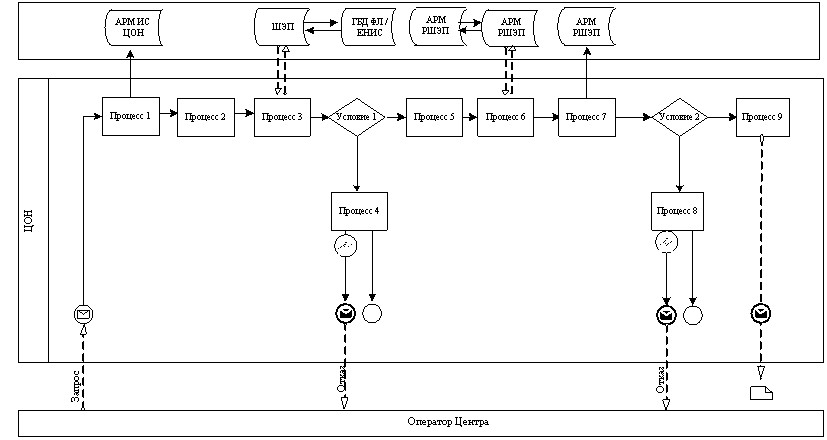  

Диаграмма № 2 функционального взаимодействия при оказании

электронной государственной услуги через ПЭП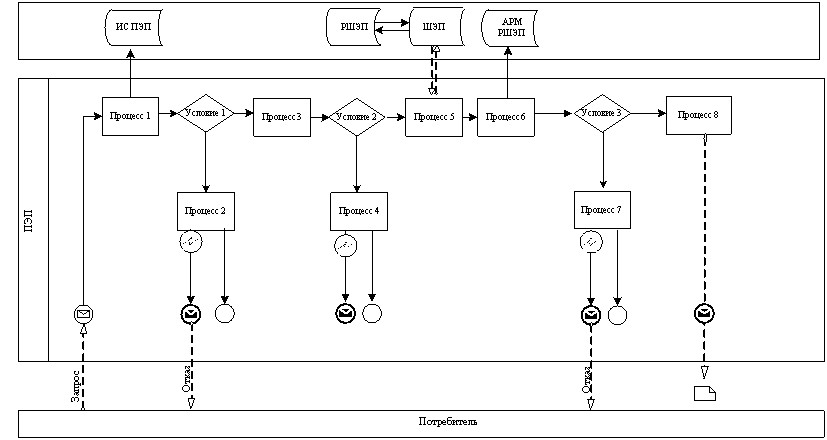  

Условные обозначения

Приложение 3

к регламенту электронной государственной услуги

«Выдача справок органов, осуществляющих функции

по опеке или попечительству для оформления сделок

с имуществом, принадлежащим на праве собственности

несовершеннолетним детям» 

Экранные формы заявлений на электронную государственную услугу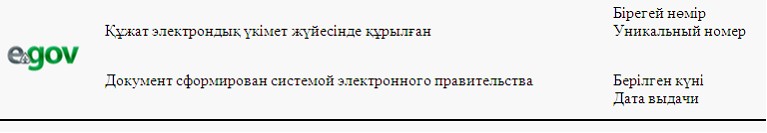 Начальнику отдела образования

Бескарагайского района

от супругов (Ф.И.О. полностью,

без сокращений точно по документу,

удостоверяющему личность) ____________

проживающих по адресу, телефон Заявление      Просим Вашего разрешения на продажу (обмен, дарение) квартиры,

расположенной по адресу:_____________________________________________

Имеем детей:

1. _________________________________________________________________

2. _________________________________________________________________

(указать Ф.И.О. детей, год рождения, № свидетельства о рождении, дети

старше 10 лет расписываются, пишут слово - "согласны")

      Сведения об отце (Ф.И.О., № удостоверения личности, кем и когда

выдано) _____________________________________________________________

      Сведения о матери (Ф.И.О., № удостоверения личности, кем и когда выдано) ______________________________________________________

Адрес дальнейшего проживания _______________________________________

Фразу "В дальнейшем дети будут обеспечены жильем" (написать

собственноручно)

      Дата «__» _____ год _____        Подпись обоих супругов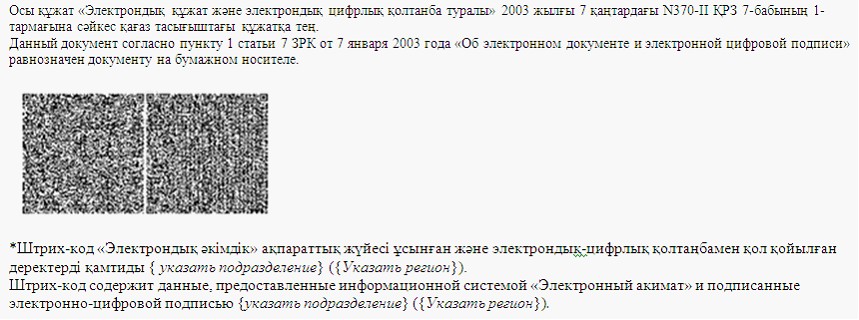 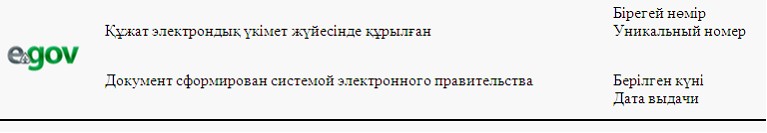 

Начальнику отдела образования

Бескарагайского района

от супругов (Ф.И.О. полностью,

без сокращений точно по документу,

удостоверяющему личность)

_______________________________

проживающих по адресу, телефон

______________________________ Заявление      Просим Вашего разрешения на залог квартиры, расположенной по

адресу: __________________________________________________________

для получения кредита в размере __________ сроком на _______________

Имеем детей:

1. ______________________________________________________________

2. ______________________________________________________________

(указать Ф.И.О. детей, год рождения, № свидетельства о рождении, дети

старше 10 лет расписываются, пишут слово - "согласны")

      Сведения об отце (Ф.И.О., № удостоверения личности, кем и когда

выдано) ____________________________________________________________

      Сведения о матери (Ф.И.О., № удостоверения личности, кем и когда выдано) _________________________________________________

Письмо из банка № ____________________________________________

В случае потери жилья дети будут проживать по адресу (указать адрес

дополнительной площади или адреса близких родственников, согласных

взять детей), фразу "обязуемся в дальнейшем детей не оставить без

жилья" - написать собственноручно __________________________________

      Дата «__» ______ год    Подпись обоих супругов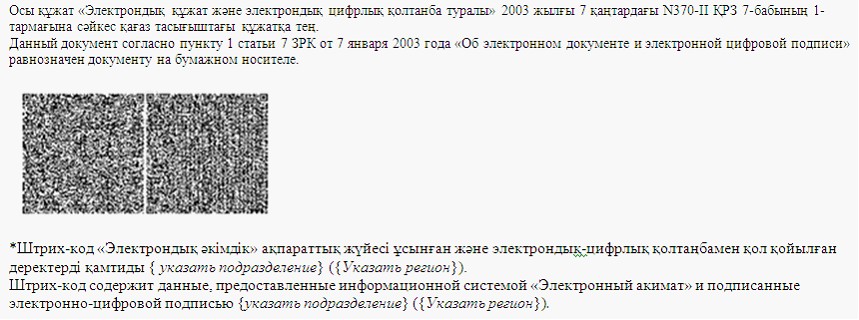  

Выходная форма «Справка» положительного ответа на электронную

государственную услугу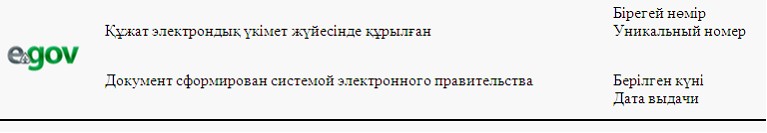 _____________________________________

_____________________________________      Районный отдел образования, осуществляющий функции органов опеки и попечительства, согласно статьям 22-24 Гражданского кодекса Республики Казахстан, пункту 3 статьи 13 Закона Республики Казахстан "О жилищных отношениях", статье 128 Кодекса Республики Казахстан "О браке (супружестве) и семье", действующий в интересах несовершеннолетнего (-ей, - их) _______________________________ ________________________________________________________________ разрешает на _________________________________________ недвижимого имущества, расположенного по адресу ___________________________

      

      Начальник отдела образования

      Бескарагайского района                    подпись (Ф.И.О.)

      Справка действительна в течение 1 (одного) месяца со дня выдачи.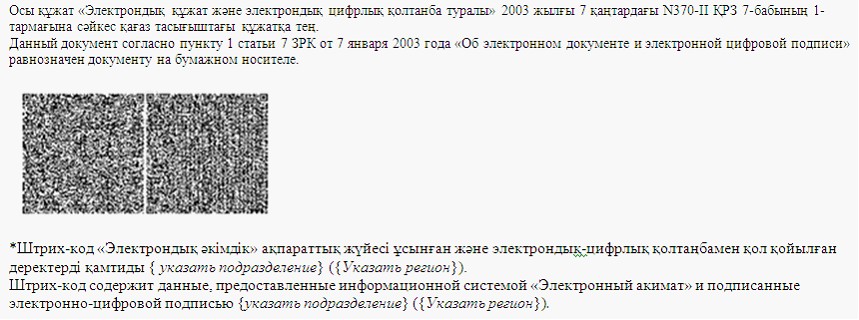 

      Примечание:

      Уведомления поставляются по мере изменения статуса исполнения заявления, либо в случае продления срока оказания услуги. Произвольная строка с текстом уведомления отражается в разделе «Уведомления» в личном кабинете на портале «электронного правительства».

      Выходная форма отрицательного ответа предоставляется в произвольной форме в виде письма с текстом обоснования отказа.

Приложение 4

к Регламенту электронной государственной услуги

«Выдача справок органов, осуществляющих функции

по опеке или попечительству для оформления

сделок с имуществом, принадлежащим на праве

собственности несовершеннолетним детям» 

Форма анкеты для определения показателей 

электронной государственной услуги: «качество» и «доступность»«Выдача справок органов, осуществляющих функции по опеке или

попечительству для оформления сделок с имуществом, принадлежащим на

праве собственности несовершеннолетним детям»

(наименование услуги)      1. Удовлетворены ли Вы качеством процесса и результатом оказания электронной государственной услуги?

      1) не удовлетворен;

      2) частично удовлетворен;

      3) удовлетворен.

      2. Удовлетворены ли Вы качеством информации о порядке оказания электронной государственной услуги?

      1) не удовлетворен;

      2) частично удовлетворен;

      3) удовлетворен.

Утвержден

постановлением акимата

Бескарагайского района

от «26» декабря 2012 года № 512 

Регламент электронной государственной услуги

«Постановка на учет и очередность граждан, нуждающихся в жилище

из государственного жилищного фонда или жилище, арендованном

местным исполнительным органом в частном жилищном фонде» 

1. Общие положения

      1. Электронная государственная услуга «Постановка на учет и очередность граждан, нуждающихся в жилище из государственного жилищного фонда или жилище, арендованном местным исполнительным органом в частном жилищном фонде» (далее - услуга) оказывается государственным учреждением «Отдел жилищно-коммунального хозяйства, пассажирского транспорта и автомобильных дорог Бескарагайского района» (далее – услугодатель) на альтернативной основе через центры обслуживания населения (далее – Центр), а так же через веб-портал «электронного правительства»: www.e.gov.kz.



      2. Услуга оказывается на основании стандарта государственной услуги «Постановка на учет и очередность граждан, нуждающихся в жилище из государственного жилищного фонда или жилище, арендованном местным исполнительным органом в частном жилищном фонде», утвержденного постановлением Правительства Республики Казахстан от 8 февраля 2010 года № 76 «Об утверждении стандарта государственной услуги «Постановка на учет и очередность граждан, нуждающихся в жилище из государственного жилищного фонда или жилище, арендованном местным исполнительным органом в частном жилищном фонде»» (далее - Стандарт).



      3. Степень автоматизации услуги: частично автоматизированная (услуга, содержащая медиа-разрывы).



      4. Вид оказания услуги: транзакционная.



      5. Понятия и сокращения, используемые в настоящем регламенте электронной государственной услуги «Постановка на учет и очередность граждан, нуждающихся в жилище из государственного жилищного фонда или жилище, арендованном местным исполнительным органом в частном жилищном фонде» (далее – Регламент):

      1) АРМ - автоматизированное рабочее место;

      2) информационная система (далее – ИС) – система, предназначенная для хранения, обработки, поиска, распространения, передачи и предоставления информации с применением аппаратно-программного комплекса;

      3) единая нотариальная информационная система (далее - ЕНИС) - это аппаратно-программный комплекс, предназначенный для автоматизации нотариальной деятельности и взаимодействия органов юстиции и нотариальных палат;

      4) ИС МИО – информационная система местных исполнительных органов;

      5) индивидуальный идентификационный номер (далее – ИИН) – уникальный номер, формируемый для физического лица, в том числе индивидуального предпринимателя, осуществляющего деятельность в виде личного предпринимательства;

      6) ГБД ФЛ - государственная база данных «Физические лица»;

      7) СФЕ - структурно-функциональные единицы;

      8) медиа-разрыв – чередование бумажного и электронного документооборота в процессе оказания услуг, когда необходимы преобразования документов из электронной формы в бумажную или наоборот;

      9) пользователь – субъект, обращающийся к информационной системе за получением необходимых ему электронных информационных ресурсов и пользующийся ими;

      10) транзакционная услуга – услуга по предоставлению пользователям электронных информационных ресурсов, требующая взаимного обмена информацией с применением электронной цифровой подписи;

      11) потребитель – физическое лицо, которому оказывается электронная государственная услуга;

      12) информационная система центров обслуживания населения (далее – ИС ЦОН) – информационная система, предназначенная для автоматизации процесса предоставления услуг населению (физическим и юридическим лицам) через центры обслуживания населения Республики Казахстан, а также соответствующими министерствами и ведомствами;

      13) электронный документ – документ, в котором информация представлена в электронно-цифровой форме и удостоверена посредством ЭЦП;

      14) электронная государственная услуга – государственная услуга, оказываемая в электронной форме с применением информационных технологий;

      15) электронная цифровая подпись (далее – ЭЦП) – набор электронных цифровых символов, созданный средствами электронной цифровой подписи и подтверждающий достоверность электронного документа, его принадлежность и неизменность содержания;

      16) шлюз «электронного правительства» (далее – ШЭП) – информационная система, предназначенная для интеграции информационных систем «электронного правительства» в рамках реализации электронных услуг;

      17) региональный шлюз «электронного правительства» (далее – РШЭП) – подсистема шлюза «электронного правительства», предназначенная для интеграции информационных систем «электронного акимата» в рамках реализации электронных услуг;

      18) веб-портал «электронного правительства» (далее – ПЭП) – информационная система, представляющая собой единое окно доступа ко всей консолидированной правительственной информации, включая нормативную правовую базу, и к электронным государственным услугам. 

2. Порядок деятельности услугодателя по оказанию услуги

      6. Пошаговые действия и решения услугодателя (диаграмма № 1 функционального взаимодействия при оказании услуги) приведены в приложении 2 к настоящему Регламенту:

      1) процесс 1 – ввод сотрудником услугодателя в АРМ РШЭП ИИН и пароля (процесс авторизации) для оказания услуги;

      2) процесс 2 – выбор сотрудником услугодателя услуги, указанной в настоящем Регламенте, вывод на экран формы запроса для оказания услуги и ввод сотрудником услугодателя данных потребителя;

      3) процесс 3 – направление запроса через ШЭП в ГБД ФЛ о данных потребителя;

      4) условие 1 – проверка наличия данных потребителя в ГБД ФЛ;

      5) процесс 4 – формирование сообщения о невозможности получения данных в связи с отсутствием данных потребителя в ГБД ФЛ;

      6) процесс 5 – заполнение сотрудником услугодателя формы запроса в части отметки о наличии документов в бумажной форме и сканирование документов, предоставленных потребителем, прикрепление их к форме запроса и удостоверение посредством ЭЦП заполненной формы (введенных данных) запроса на оказание услуги;

      7) процесс 6 – регистрация электронного документа в АРМ РШЭП;

      8) условие 2 – проверка (обработка) услугодателем соответствия приложенных документов, указанных в Стандарте и основаниям для оказания услуги;

      9) процесс 7 - формирование сообщения об отказе в запрашиваемой услуге в связи с имеющимися нарушениями в документах потребителя;

      10) процесс 8 – получение потребителем результата услуги (уведомление в форме электронного документа) сформированной АРМ РШЭП. Электронный документ формируется с использованием ЭЦП уполномоченного лица услугодателя.



      7. Пошаговые действия и решения услугодателя через Центр (диаграмма № 2 функционального взаимодействия при оказании услуги) приведены в приложении 2 к настоящему Регламенту:

      1) процесс 1 - ввод оператора Центра в АРМ ИС ЦОН логина и пароля (процесс авторизации) для оказания услуги;

      2) процесс 2 - выбор оператором Центра услуги, указанной в настоящем Регламенте, вывод на экран формы запроса для оказания услуги и ввод оператором Центра данных потребителя, а также данных по доверенности представителя потребителя (при нотариально удостоверенной доверенности, при ином удостоверении доверенности-данные доверенности не заполняются);

      3) процесс 3 - направление запроса через ШЭП в ГБД ФЛ о данных потребителя, а также в ЕНИС - о данных доверенности представителя потребителя;

      4) условие 1 - проверка наличия данных потребителя в ГБД ФЛ, данных доверенности в ЕНИС;

      5) процесс 4 - формирование сообщения о невозможности получения данных в связи с отсутствием данных потребителя в ГБД ФЛ, данных доверенности в ЕНИС;

      6) процесс 5 - заполнение оператором Центра формы запроса в части отметки о наличии документов в бумажной форме и сканирование документов, предоставленных потребителем, прикрепление их к форме запроса и удостоверение посредством ЭЦП заполненной формы (введенных данных) запроса на оказание услуги;

      7) процесс 6 - направление электронного документа (запроса потребителя) удостоверенного (подписанного) ЭЦП оператора Центра через ШЭП в АРМ РШЭП;

      8) процесс 7 - регистрация электронного документа в АРМ РШЭП;

      9) условие 2 - проверка (обработка) услугодателем соответствия приложенных потребителем документов, указанных в Стандарте и основаниям для оказания услуги;

      10) процесс 8 - формирование сообщения об отказе в запрашиваемой услуге в связи с имеющимися нарушениями в документах потребителя;

      11) процесс 9 - получение потребителем через оператора Центра результата услуги (уведомление в форме электронного документа) сформированной АРМ РШЭП.



      8. Пошаговые действия и решения услугодателя через ПЭП (диаграмма № 3 функционального взаимодействия при оказании услуги) приведены в приложении 2 к настоящему Регламенту:

      1) потребитель осуществляет регистрацию на ПЭП с помощью ИИН и пароля (осуществляется для незарегистрированных потребителей на ПЭП);

      2) процесс 1 - ввод потребителем ИИН и пароля (процесс авторизации) на ПЭП для получения услуги;

      3) условие 1 - проверка на ПЭП подлинности данных о зарегистрированном потребителе через ИИН и пароль;

      4) процесс 2 - формирование ПЭП сообщения об отказе в авторизации в связи с имеющимися нарушениями в данных потребителя;

      5) процесс 3 - выбор потребителем услуги, указанной в настоящем Регламенте, вывод на экран формы запроса для оказания услуги и заполнение потребителем формы (ввод данных) с учетом ее структуры и форматных требований, прикрепление к форме запроса необходимых копий документов в электронном виде, указанные в пункте 11 Стандарта, а также выбор потребителем регистрационного свидетельства ЭЦП для удостоверения (подписания) запроса;

      6) условие 2 - проверка на ПЭП срока действия регистрационного свидетельства ЭЦП и отсутствия в списке отозванных (аннулированных) регистрационных свидетельств, а также соответствия идентификационных данных (между ИИН указанным в запросе, и ИИН указанным в регистрационном свидетельстве ЭЦП);

      7) процесс 4 - формирование сообщения об отказе в запрашиваемой услуге в связи с не подтверждением подлинности ЭЦП потребителя;

      8) процесс 5 - удостоверение запроса для оказания услуги посредством ЭЦП потребителя и направление электронного документа (запроса) через ШЭП в АРМ РШЭП для обработки услугодателем;

      9) процесс 6 - регистрация электронного документа в АРМ РШЭП;

      10) условие 3 - проверка (обработка) услугодателем соответствия приложенных потребителем документов, указанных в Стандарте и основаниям для оказания услуги;

      11) процесс 7 - формирование сообщения об отказе в запрашиваемой услуге в связи с имеющимися нарушениями в документах потребителя;

      12) процесс 8 - получение потребителем результата услуги (уведомление в форме электронного документа), сформированный АРМ РШЭП. Электронный документ формируется с использованием ЭЦП уполномоченного лица услугодателя.



      9. Экранные формы заполнения запроса и форма заявления на услугу, предоставляемые потребителю в случае получения услуги посредством ПЭП приведены на портале «электронного правительства» www.e.gov.kz.



      10. Способ проверки получателем статуса исполнения запроса по услуге: на ПЭП в разделе «История получения услуг», а также при обращении к услугодателю или Центр.



      11. Необходимую информацию и консультацию по оказанию электронной государственной услуги можно получить по телефону саll–центр ПЭП: 1414. 

3. Описание порядка взаимодействия в процессе оказания услуги

      12. СФЕ, которые участвуют в процессе оказания услуги:

      услугодатель; оператор Центра; ПЭП; ШЭП; РШЭП; АРМ РШЭП; АРМ ИС ЦОН; ЕНИС; ГБД ФЛ.



      13. Текстовое табличное описание последовательности действий (процедур, функций, операций) СФЕ с указанием срока выполнения каждого действия приведены в приложении 1 к настоящему Регламенту.



      14. Диаграммы, отражающие взаимосвязь между логической последовательностью действий (в процессе оказания услуги) СФЕ в соответствии с их описаниями, приведены в приложении 2 к настоящему Регламенту.



      15. Формы, шаблоны бланков в соответствии с которыми должен быть представлен результат оказания услуги, в том числе с указанием правил форматно-логического контроля, включая формы уведомлений, писем указаны в приложениях 3 к настоящему Регламенту.



      16. Результаты оказания услуги потребителям измеряются показателями качества и доступности в соответствии с приложением 4 к настоящему Регламенту.



      17. Требования, предъявляемые к процессу оказания услуги потребителям:

      1) соблюдение конституционных прав и свобод человека;

      2) соблюдение законности при исполнении служебного долга;

      3) конфиденциальность (защита от несанкционированного получения информации);

      4) целостность (защита от несанкционированного изменения информации);

      5) доступность (защита от несанкционированного удержания информации и ресурсов).



      18. Технические условия оказания услуги: выход в Интернет, наличие ИИН у потребителя, авторизация ПЭП, наличие у пользователя ЭЦП.

Приложение 1

к Регламенту электронной государственной услуги

«Постановка на учет и очередность граждан,

нуждающихся в жилище из государственного

жилищного фонда или жилище, арендованном

местным исполнительным органом в частном

жилищном фонде» 

Таблица 1. Описание действий СФЕ через услугодателя. 

Таблица 2. Описание действий СФЕ через Центр 

Таблица 3. Описание действий СФЕ через ПЭП

Приложение 2

к Регламенту электронной государственной услуги

«Постановка на учет и очередность граждан,

нуждающихся в жилище из государственного

жилищного фонда или жилище, арендованном

местным исполнительным органом в частном

жилищном фонде» 

Диаграмма № 1 функционального взаимодействия при оказании

услуги через услугодателя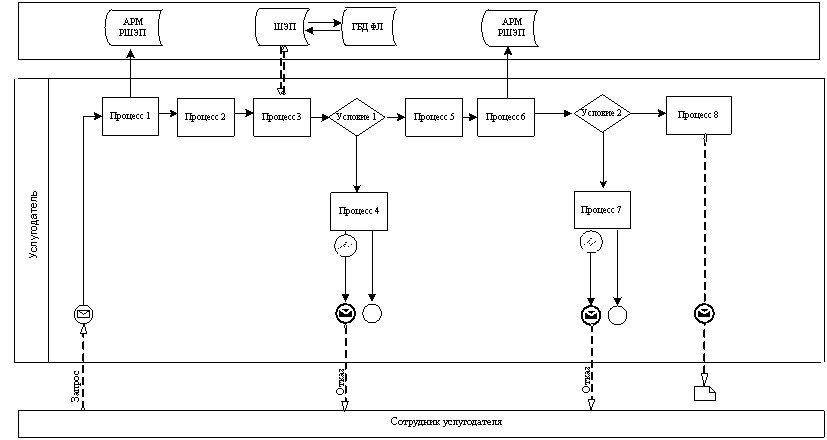  

Диаграмма № 2 функционального взаимодействия при оказании

услуги через Центр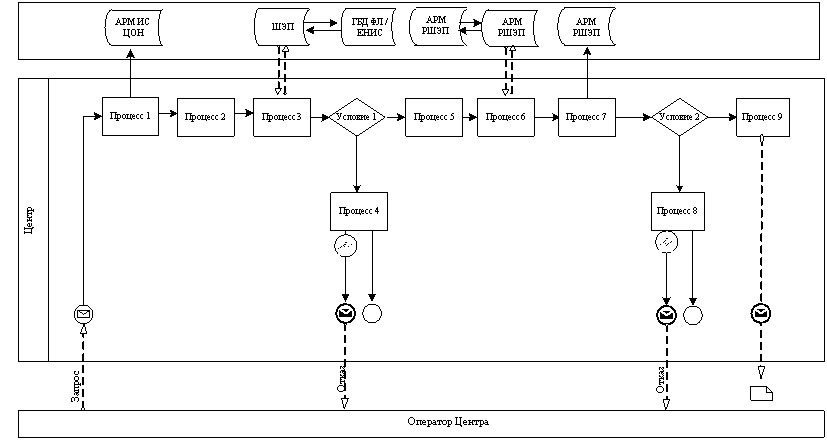  

Диаграмма № 3 функционального взаимодействия при оказании

через ПЭП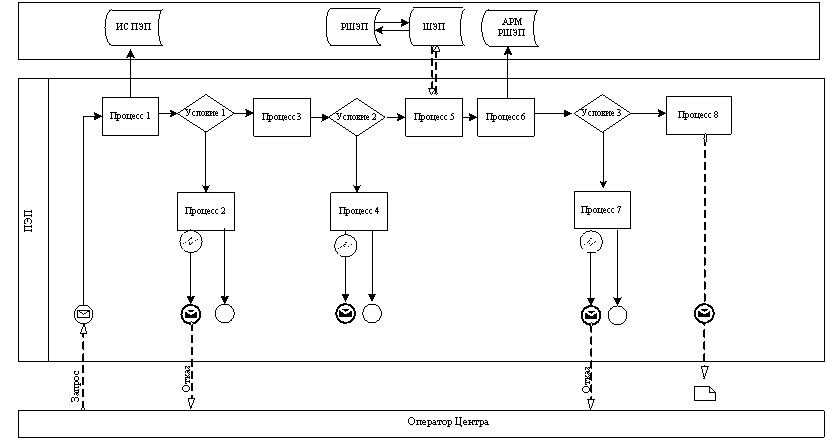  

Условные обозначения:

Приложение 3

к Регламенту электронной государственной услуги

«Постановка на учет и очередность граждан,

нуждающихся в жилище из государственного жилищного

фонда или жилище, арендованном местным

исполнительным органом в частном жилищном фонде» 

Выходная форма положительного ответа на услугу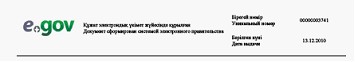 ОбразецФИО заявителя: ____________________

_________________________

Адрес: _________________________

Телефон: __________________________ Уведомление      Ставим Вас в известность, что решением жилищной комиссии от _______ года, Вы поставлены на учет граждан, нуждающихся в жилье из государственного жилищного фонда, по категории «_________________», со дня подачи заявления от _________ года № ________________, с составом семьи ______ человек.

      На момент постановки на учет Ваша очередность № _______

      

      Начальник _________________________________________

                                           (ФИО)

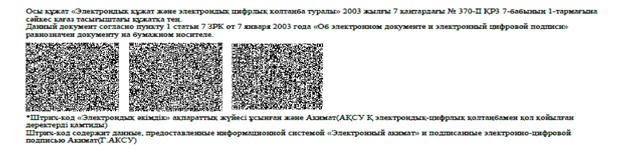  

Уведомления, предоставляемые потребителю      Уведомления поставляются по мере изменения статуса исполнения заявления. Произвольная строка с текстом уведомления отражается в разделе «Уведомления» в личном кабинете на портале «электронного правительства». 

Выходная форма отрицательного ответа (отказ) на электронную

государственную услугу      Выходная форма отрицательного ответа предоставляется в произвольной форме в виде письма с текстом обоснования отказа.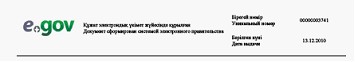 ОбразецФИО заявителя: _________________________________

Адрес: _________________________________________

Телефон: _______________________________________ Уведомление      Ставим Вас в известность, что Вам (состав семьи __ человек) отказано в постановке на учет граждан, нуждающихся в жилье из государственного жилищного фонда.

Причина отказа: ___________________________________________________

                                 (причина отказа)

      В случае несогласия с данным решение, Вы вправе обжаловать его в порядке, установленном законодательством.

      

      Начальник _____________________________________________(ФИО)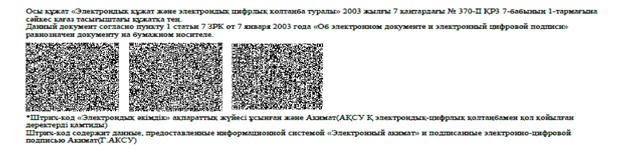 

Приложение 4

к Регламенту электронной государственной услуги

«Постановка на учет и очередность граждан,

нуждающихся в жилище из государственного

жилищного фонда или жилище, арендованном

местным исполнительным органом в частном

жилищном фонде» 

Форма анкеты для определения показателей услуги:

«качество» и «доступность»____________________________________________________

(наименование услуги)      1. Удовлетворены ли Вы качеством процесса и результатом оказания электронной государственной услуги?

      1) не удовлетворен;

      2) частично удовлетворен;

      3) удовлетворен.

      2. Удовлетворены ли Вы качеством информации о порядке оказания электронной государственной услуги?

      1) не удовлетворен;

      2) частично удовлетворен;

      3) удовлетворен.
					© 2012. РГП на ПХВ «Институт законодательства и правовой информации Республики Казахстан» Министерства юстиции Республики Казахстан
				1№ действия

(хода, потока работ)123456782Наименование СФЕПотребительПЭППотребительПЭППотребительАРМ РШЭПАРМ РШЭПАРМ РШЭП3Наименование действия (процесса, процедуры, операции) и их описаниеАвторизуется на ПЭП по ИИН и пароля.Формирует сообщение об отказе в связи с имеющимися нарушениями в данных потребителяВыбирает услугу и формирует данные запроса, выбором потребителя ЭЦП.Формирует сообщение об отказе в связи с имеющимися нарушениями в данных потребителя ЭЦПУдостоверение (подписание) посредством ЭЦП потребителя и направление запроса в АРМ РШЭПРегистрация документаФормирование сообщения об отказе в связи с имеющимися нарушениями в документах потребителяПолучение потребителем результата услуги4Форма завершения (данные, документ организационно–распорядительное решение)Отображение уведомления об успешном формировании запроса.Формирование сообщения об отказе в запрашиваемой электронной государственной услуге.Маршрутизация запроса.Формирование сообщения об отказе в запрашиваемой электронной государственной услугеМаршрутизация запроса.Регистрация запроса с присвоением номера заявлению.Формирование мотивированного отказа.Отображение выходного документа5Сроки исполнения30 секунд – 1 минута30 секунд1,5 минуты1,5 минуты30 секунд – 1 минута1 минута30 секунд10 минут6Номер следующего действия2 – если есть нарушения в данных потребителя; 3 – если авторизация прошла успешно–4 - если есть нарушения в данных потребителя; 5 – если нарушений нет--7 - если есть нарушения в данных потребителя; 8 – если нарушений нет--1№ действия

(хода, потока работ)123456782Наименование СФЕУслугодательУслугодательУслугодательГБД ФЛУслугодательАРМ РШЭПАРМ РШЭПАРМ РШЭП3Наименование действия (процесса, процедуры, операции) и их описаниеАвторизуется на АРМ РШЭП через ИИН и пароляВыбор сотрудником услугодателя услуги Направление запроса о данных потребителя в ГБД ФЛФормирование сообщения об отсутствие данных ГБД ФЛ Заполнение формы запроса с прикреплением сканированных документов и удостоверением ЭЦПРегистрация документа в АРМ РШЭПФормирует сообщение об отказе в связи с имеющимися нарушениями в документах потребителя Получение потребителем результата услуги4Форма завершения (данные, документ организационно–распорядительное решение)Регистрация запроса в системе с присвоением номера заявлению.Отображение уведомления об успешном формировании запроса.Маршрутизация запроса.Формирование мотивированного отказа.Маршрутизация запроса.Регистрация запроса с присвоением номера заявлению.Формирование мотивированного отказа.Формирование результата услуги- уведомления5Сроки исполнения10–15 секунд10 секунд1,5 минуты10-15 секунд10-15 секунд1,5 минуты1,5 минуты10 минут6Номер следующего действия-–4 – если есть нарушения; 5 – если нарушений нет-67 – если есть нарушения; 8 – если нарушений нет --1№ действия

(хода, потока работ)1234567892Наименование СФЕАРМ ИС ЦОНОператор ЦентраОператор ЦентраГБД ФЛ, ЕНИСОператор ЦентраОператор ЦентраАРМ РШЭПАРМ РШЭПАРМ РШЭП3Наименование действия (процесса, процедуры, операции) и их описаниеАвторизуется оператор Центра по логину и паролюВыбирает услугу и формирует данные запросаНаправление запроса в ГБД ФЛ, ЕНИСФормирует сообщение о невозможности получения данных в связи с отсутствием данных потребителяЗаполнение запроса с прикрепление к форме запроса необходимых документов и удостоверение ЭЦПНаправление документа удостоверенного (подписанного) ЭЦП в АРМ РШЭПРегистрация документаФормирование сообщения об отказе в услуге в связи с имеющимися нарушениями в документах потребителяПолучение потребителем результата услуги4Форма завершения (данные, документ организационно–распорядительное решение)Регистрация запроса в системе с присвоением номера заявлению.Отображение уведомления об успешном формировании запроса.Маршрутизация запроса.Формирование мотивированного отказа.Отображение уведомления об успешном формировании запросаМаршрутизация запроса.Регистрация запроса с присвоением номера заявлению.Формирование мотивированного отказа.Формирование результата услуги- уведомления5Сроки исполнения30 секунд – 1 минута30 секунд1,5 минуты1,5 минуты30 секунд – 1 минута1 минута1 минут30 секунд – 1 минута3 рабочих дня6Номер следующего действия234 - если есть нарушения в данных потребителя; 5 – если нарушений нет---8 – если есть нарушения; 9 – если нарушений нет--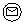 Сообщение начальное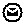 Сообщение завершающее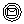 Сообщение промежуточное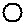 Простые события завершающие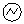 Ошибка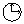 События-таймеры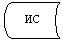 Информационная система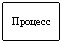 Процесс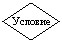 Условие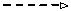 Поток сообщений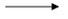 Поток управления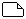 Электронный документ, представляемый конечному потребителю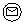 Сообщение начальное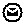 Сообщение завершающее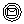 Сообщение промежуточное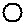 Простые события завершающие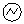 Ошибка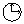 События-таймеры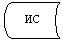 Информационная система 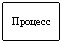 Процесс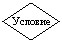 Условие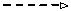 Поток сообщений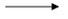 Поток управления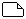 Электронный документ, представляемый конечному потребителю1№ действия

(хода, потока работ)123456782Наименование СФЕУслугодательУслугодательУслугодательГБД ФЛУслугодательУслугодательАРМ РШЭПАРМ РШЭП3Наименование действия (процесса, процедуры, операции) и их описаниеАвторизуется на АРМ РШЭП через ИИН и пароляВыбор сотрудником услугодателя услугиНаправление запроса о данных потребителя в ГБД ФЛФормирование сообщения об отсутствие данных ГБД ФЛЗаполнение формы запроса с прикреплением сканированных документов и удостоверением ЭЦПРегистрация документа в АРМ РШЭПФормирует сообщение об отказе в связи с имеющимися нарушениями в документах потребителяПолучение потребителем результата услуги4Форма завершения (данные, документ организационно–распорядительное решение)Регистрация запроса в системе с присвоением номера заявлению.Отображение уведомления об успешном формировании запроса.Маршрутизация запроса.Формирование мотивированного отказа.Маршрутизация запроса.Регистрация запроса с присвоением номера заявлению.Формирование мотивированного отказа.Формирование результата услуги- уведомления5Сроки исполнения10–15 секунд10 секунд1,5 минуты10-15 секунд10-15 секунд30 секунд – 1 минута-10 рабочих дней6Номер следующего действия-–4 – если есть нарушения; 5 – если нарушений нет--7 – если есть нарушения; 8 – если нарушений нет--1№ действия

(хода, потока работ)123456782Наименование СФЕПотребительПЭППотребительПЭППотребитель АРМ РШЭПАРМ РШЭПАРМ РШЭП3Наименование действия (процесса, процедуры, операции) и их описаниеАвторизуется на ПЭП по ИИН и пароля.Формирует сообщение об отказе в связи с имеющимися нарушениями в данных потребителяВыбирает услугу и формирует данные запроса, выбором потребителя ЭЦП.Формирует сообщение об отказе в связи с имеющимися нарушениями в данных потребителя ЭЦПУдостоверение (подписание) посредством ЭЦП потребителя и направление запроса в АРМ РШЭПРегистрация документаФормирование сообщения об отказе в связи с имеющимися нарушениями в документах потребителяПолучение потребителем результата услуги4Форма завершения (данные, документ организационно–распорядительное решение)Отображение уведомления об успешном формировании запроса.Формирование сообщения об отказе в запрашиваемой электронной государственной услуге.Маршрутизация запроса.Формирование сообщения об отказе в запрашиваемой электронной государственной услугеМаршрутизация запроса.Регистрация запроса с присвоением номера заявлению.Формирование мотивированного отказа.Отображение выходного документа5Сроки исполнения30 секунд – 1 минута30 секунд1,5 минуты1,5 минуты30 секунд – 1 минута30 секунд – 1 минута-10 рабочих дней6Номер следующего действия2 – если есть нарушения в данных потребителя; 3 – если авторизация прошла успешно–4 - если есть нарушения в данных потребителя; 5 – если нарушений нет--7 - если есть нарушения в данных потребителя; 8 – если нарушений нет--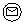 Сообщение начальное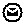 Сообщение завершающее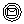 Сообщение промежуточное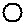 Простые события завершающие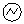 Ошибка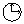 События-таймеры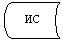 Информационная система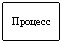 Процесс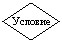 Условие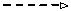 Поток сообщений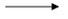 Поток управления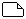 Электронный документ, представляемый конечному потребителю1№ действия

(хода, потока работ)123456782Наименование СФЕУслугодательУслугодательУслугодательГБД ФЛУслугодательАРМ РШЭПАРМ РШЭПАРМ РШЭП3Наименование действия (процесса, процедуры, операции) и их описаниеАвторизуется на АРМ РШЭП через ИИН и пароляВыбор сотрудником Услугодателя услугиНаправление запроса о данных потребителя в ГБД ФЛФормирование сообщения об отсутствие данных ГБД ФЛЗаполнение формы запроса с прикреплением сканированных документов и удостоверением ЭЦПРегистрация документа в АРМ РШЭПФормирует сообщение об отказе в связи с имеющимися нарушениями в документах потребителяПолучение потребителем результата услуги4Форма завершения (данные, документ организационно–распорядительное решение)Регистрация запроса в системе с присвоением номера заявлению.Отображение уведомления об успешном формировании запроса.Маршрутизация запроса.Формирование мотивированного отказа.Маршрутизация запроса.Регистрация запроса с присвоением номера заявлению.Формирование мотивированного отказа.Формирование результата услуги- уведомления5Сроки исполнения10–15 секунд10 секунд1,5 минуты10-15 секунд10-15 секунд1,5 минуты1,5 минуты3 рабочих дня6Номер следующего действия--4 – если есть нарушения; 5 – если нарушений нет-67 – если есть нарушения; 8 – если нарушений нет --1№ действия

(хода, потока работ)1234567892Наименование СФЕАРМ ИС ЦОНОператор ЦентраОператор ЦентраГБД ФЛ, ЕНИСОператор ЦентраОператор ЦентраАРМ РШЭП АРМ РШЭПАРМ РШЭП3Наименование действия (процесса, процедуры, операции) и их описаниеАвторизуется оператор Центра по логину и паролюВыбирает услугу и формирует данные запросаНаправление запроса в ГБД ФЛ, ЕНИСФормирует сообщение о невозможности получения данных в связи с отсутствием данных потребителяЗаполнение запроса с прикрепление к форме запроса необходимых документов и удостоверение ЭЦПНаправление документа удостоверенного (подписанного) ЭЦП в АРМ РШЭПРегистрация документаФормирование сообщения об отказе в услуге в связи с имеющимися нарушениями в документах потребителяПолучение потребителем результата услуги4Форма завершения (данные, документ организационно–распорядительное решение)Регистрация запроса в системе с присвоением номера заявлению.Отображение уведомления об успешном формировании запроса.Маршрутизация запроса.Формирование мотивированного отказа.Отображение уведомления об успешном формировании запросаМаршрутизация запроса.Регистрация запроса с присвоением номера заявлению.Формирование мотивированного отказа.Формирование результата услуги- уведомления5Сроки исполнения30 секунд – 1 минута30 секунд1,5 минуты1,5 минуты30 секунд – 1 минута1 минута1 минута30 секунд – 1 минута3 рабочих дня6Номер следующего действия234 - если есть нарушения в данных потребителя; 5 – если нарушений нет---8 – если есть нарушения; 9 – если нарушений нет--1№ действия

(хода, потока работ)123456782Наименование СФЕПотребительПЭППотребительПЭППотребительАРМ РШЭПАРМ РШЭПАРМ РШЭП3Наименование действия (процесса, процедуры, операции) и их описаниеАвторизуется на ПЭП по ИИН и пароля.Формирует сообщение об отказе в связи с имеющимися нарушениями в данных потребителяВыбирает услугу и формирует данные запроса, выбором потребителя ЭЦП.Формирует сообщение об отказе в связи с имеющимися нарушениями в данных потребителя ЭЦПУдостоверение (подписание) посредством ЭЦП потребителя и направление запроса в АРМ РШЭПРегистрация документаФормирование сообщения об отказе в связи с имеющимися нарушениями в документах потребителяПолучение потребителем результата услуги4Форма завершения (данные, документ организационно–распорядительное решение)Отображение уведомления об успешном формировании запроса.Формирование сообщения об отказе в запрашиваемой электронной государственной услуге.Маршрутизация запроса.Формирование сообщения об отказе в запрашиваемой электронной государственной услугеМаршрутизация запроса.Регистрация запроса с присвоением номера заявлению.Формирование мотивированного отказа.Отображение выходного документа5Сроки исполнения30 секунд – 1 минута30 секунд1,5 минута1,5 минута30 секунд – 1 минута1 минута30 секунд3 рабочих дня6Номер следующего действия2 – если есть нарушения в данных потребителя; 3 – если авторизация прошла успешно–4 - если есть нарушения в данных потребителя; 5 – если нарушений нет--7 - если есть нарушения в данных потребителя; 8 – если нарушений нет--1№ действия

(хода, потока работ)1234567892Наименование СФЕАРМ ИС ЦОНОператор ЦентраОператор ЦентраГБД ФЛ, ЕНИСОператор ЦентраОператор ЦентраАРМ РШЭПАРМ РШЭПАРМ РШЭП3Наименование действия (процесса, процедуры, операции) и их описаниеАвторизуется оператор Центра по логину и паролюВыбирает услугу и формирует данные запросаНаправление запроса в ГБД ФЛ, ЕНИСФормирует сообщение о невозможности получения данных в связи с отсутствием данных потребителяЗаполнение запроса с прикрепление к форме запроса необходимых документов и удостоверение ЭЦПНаправление документа удостоверенного (подписанного) ЭЦП в АРМ РШЭПРегистрация документаФормирование сообщения об отказе в услуге в связи с имеющимися нарушениями в документах потребителяПолучение потребителем результата услуги4Форма завершения (данные, документ организационно–распорядительное решение)Регистрация запроса в системе с присвоением номера заявлениюОтображение уведомления об успешном формировании запросаМаршрутизация запросаФормирование мотивированного отказаОтображение уведомления об успешном формировании запросаМаршрутизация запросаРегистрация запроса с присвоением номера заявлениюФормирование мотивированного отказаОтображение выходного документа5Сроки исполнения1 минута30 секунда1,5 минуты1,5 минуты1 минута1 минута1 минута-5 рабочих дней6Номер следующего действия234 - если есть нарушения в данных потребителя; 5 – если нарушений нет---8 – если есть нарушения; 9 – если нарушений нет--1№ действия

(хода, потока работ)123456782Наименование СФЕПотребительПЭППотребительПЭППотребительАРМ РШЭПАРМ РШЭПАРМ РШЭП3Наименование действия (процесса, процедуры, операции) и их описаниеАвторизуется на ПЭП по ИИН и пароляФормирует сообщение об отказе в связи с имеющимися нарушениями в данных потребителяВыбирает услугу и формирует данные запроса, выбором потребителя ЭЦП.Формирует сообщение об отказе в связи с имеющимися нарушениями в данных потребителя ЭЦПУдостоверение (подписание) посредством ЭЦП потребителя и направление запроса в АРМ РШЭПРегистрация документаФормирование сообщения об отказе в связи с имеющимися нарушениями в документах потребителяПолучение потребителем результата услуги4Форма завершения (данные, документ организационно–распорядительное решение)Отображение уведомления об успешном формировании запросаФормирование сообщения об отказе в запрашиваемой электронной государственной услугеМаршрутизация запросаФормирование сообщения об отказе в запрашиваемой электронной государственной услугеМаршрутизация запросаРегистрация запроса с присвоением номера заявлениюФормирование мотивированного отказаОтображение выходного документа5Сроки исполнения1 минута30 секунд1,5 минуты1,5 минуты1 минута1 минута -5 рабочих дней6Номер следующего действия2 – если есть нарушения в данных потребителя; 3 – если авторизация прошла успешно–4 - если есть нарушения в данных потребителя; 5 – если нарушений нет--7 - если есть нарушения в данных потребителя; 8 – если нарушений нет--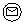 Сообщение начальное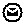 Сообщение завершающее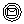 Сообщение промежуточное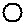 Простые события завершающие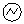 Ошибка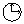 События-таймеры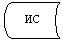 Информационная система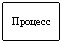 Процесс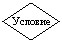 Условие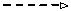 Поток сообщений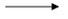 Поток управления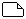 Электронный документ, представляемый конечному потребителю1№ действия

(хода, потока работ)1234567892Наименование СФЕАРМ ИС ЦОНОператор ЦентраОператор Центра ГБД ФЛ, ЕНИСОператор ЦентраОператор ЦентраАРМ РШЭП АРМ РШЭПАРМ РШЭП3Наименование действия (процесса, процедуры, операции) и их описаниеАвторизуется оператор Центра по логину и паролю Выбирает услугу и формирует данные запросаНаправление запроса в ГБД ФЛ, ЕНИСФормирует сообщение о невозможности получения данных в связи с отсутствием данных потребителяЗаполнение запроса с прикрепление к форме запроса необходимых документов и удостоверение ЭЦПНаправление документа удостоверенного (подписанного) ЭЦП в АРМ РШЭПРегистрация документаФормирование сообщения об отказе в услуге в связи с имеющимися нарушениями в документах потребителяПолучение потребителем результата услуги4Форма завершения (данные, документ организационно–распорядительное решение)Регистрация запроса в системе с присвоением номера заявлениюОтображение уведомления об успешном формировании запросаМаршрутизация запросаФормирование мотивированного отказаОтображение уведомления об успешном формировании запросаМаршрутизация запроса.Регистрация запроса с присвоением номера заявлениюФормирование мотивированного отказаОтображение выходного документа5Сроки исполнения1 минута30 секунд1,5 минуты1,5 минуты1 минута1 минута1 минута -5 рабочих дней6Номер следующего действия234 - если есть нарушения в данных потребителя; 5 – если нарушений нет---8 – если есть нарушения; 9 – если нарушений нет--1№ действия

(хода, потока работ)123456782Наименование СФЕПотребительПЭППотребительПЭППотребительАРМ РШЭПАРМ РШЭПАРМ РШЭП3Наименование действия (процесса, процедуры, операции) и их описаниеАвторизуется на ПЭП по ИИН и пароля.Формирует сообщение об отказе в связи с имеющимися нарушениями в данных потребителяВыбирает услугу и формирует данные запроса, выбором потребителя ЭЦПФормирует сообщение об отказе в связи с имеющимися нарушениями в данных потребителя ЭЦПУдостоверение (подписание) посредством ЭЦП потребителя и направление запроса в АРМ РШЭПРегистрация документаФормирование сообщения об отказе в связи с имеющимися нарушениями в документах потребителяПолучение потребителем результата услуги4Форма завершения (данные, документ организационно–распорядительное решение)Отображение уведомления об успешном формировании запроса.Формирование сообщения об отказе в запрашиваемой электронной государственной услуге.Маршрутизация запроса.Формирование сообщения об отказе в запрашиваемой электронной государственной услугеМаршрутизация запроса.Регистрация запроса с присвоением номера заявлению.Формирование мотивированного отказа.Отображение выходного документа5Сроки исполнения1 минута30 секунд1,5 минуты1,5 минуты1 минута1 минута -5 рабочих дней6Номер следующего действия2 – если есть нарушения в данных потребителя; 3 – если авторизация прошла успешно–4 - если есть нарушения в данных потребителя; 5 – если нарушений нет--7 - если есть нарушения в данных потребителя; 8 – если нарушений нет--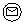 Сообщение начальное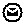 Сообщение завершающее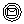 Сообщение промежуточное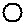 Простые события завершающие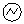 Ошибка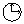 События-таймеры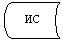 Информационная система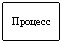 Процесс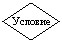 Условие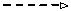 Поток сообщений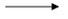 Поток управления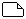 Электронный документ, представляемый конечному потребителю1№ действия

(хода, потока работ)1234567892Наименование СФЕАРМ ИС ЦОНОператор ЦентраОператор ЦентраГБД ФЛ, ЕНИСОператор ЦентраОператор ЦентраАРМ РШЭПАРМ РШЭПАРМ РШЭП3Наименование действия (процесса, процедуры, операции) и их описаниеАвторизуется оператор Центра по логину и паролюВыбирает услугу и формирует данные запросаНаправление запроса в ГБД ФЛ, ЕНИСФормирует сообщение о невозможности получения данных в связи с отсутствием данных потребителяЗаполнение запроса с прикрепление к форме запроса необходимых документов и удостоверение ЭЦПНаправление документа удостоверенного (подписанного) ЭЦП в АРМ РШЭПРегистрация документаФормирование сообщения об отказе в услуге в связи с имеющимися нарушениями в документах потребителяПолучение потребителем результата услуги4Форма завершения (данные, документ организационно–распорядительное решение)Регистрация запроса в системе с присвоением номера заявлениюОтображение уведомления об успешном формировании запросаМаршрутизация запросаФормирование мотивированного отказаОтображение уведомления об успешном формировании запросаМаршрутизация запросаРегистрация запроса с присвоением номера заявлениюФормирование мотивированного отказаОтображение выходного документа5Сроки исполнения1 минута30 секунд1,5 минуты1,5 минуты1 минута1 минута1 минута -5 рабочих дней 6Номер следующего действия234 - если есть нарушения в данных потребителя; 5 – если нарушений нет---8 – если есть нарушения; 9 – если нарушений нет--1№ действия

(хода, потока работ)123456782Наименование СФЕПотребительПЭППотребительПЭППотребитель АРМ РШЭПАРМ РШЭПАРМ РШЭП3Наименование действия (процесса, процедуры, операции) и их описаниеАвторизуется на ПЭП по ИИН и пароляФормирует сообщение об отказе в связи с имеющимися нарушениями в данных потребителяВыбирает услугу и формирует данные запроса, выбором потребителя ЭЦПФормирует сообщение об отказе в связи с имеющимися нарушениями в данных потребителя ЭЦПУдостоверение (подписание) посредством ЭЦП потребителя и направление запроса в АРМ РШЭПРегистрация документаФормирование сообщения об отказе в связи с имеющимися нарушениями в документах потребителяПолучение потребителем результата услуги4Форма завершения (данные, документ организационно–распорядительное решение)Отображение уведомления об успешном формировании запросаФормирование сообщения об отказе в запрашиваемой электронной государственной услугеМаршрутизация запросаФормирование сообщения об отказе в запрашиваемой электронной государственной услугеМаршрутизация запроса.Регистрация запроса с присвоением номера заявлениюФормирование мотивированного отказаОтображение выходного документа5Сроки исполнения1 минута30 секунд1,5 минуты1,5 минуты1 минута1 минута -5 рабочих дней 6Номер следующего действия2 – если есть нарушения в данных потребителя; 3 – если авторизация прошла успешно–4 - если есть нарушения в данных потребителя; 5 – если нарушений нет--7 - если есть нарушения в данных потребителя; 8 – если нарушений нет--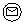 Сообщение начальное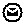 Сообщение завершающее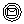 Сообщение промежуточное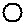 Простые события завершающие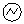 Ошибка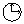 События-таймеры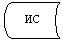 Информационная система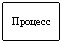 Процесс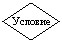 Условие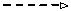 Поток сообщений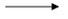 Поток управления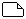 Электронный документ, представляемый конечному потребителю1№ действия

(хода, потока работ)123456782Наименование СФЕУслугодательУслугодательУслугодательГБД ФЛУслугодательАРМ РШЭПАРМ РШЭПАРМ РШЭП3Наименование действия (процесса, процедуры, операции) и их описаниеАвторизуется на АРМ РШЭП через ИИН и пароляВыбор сотрудником Услугодателя услугиНаправление запроса о данных потребителя в ГБД ФЛФормирование сообщения об отсутствие данных ГБД ФЛЗаполнение формы запроса с прикреплением сканированных документов и удостоверением ЭЦПРегистрация документа в АРМ РШЭПФормирует сообщение об отказе в связи с имеющимися нарушениями в документах потребителяПолучение потребителем результата услуги4Форма завершения (данные, документ организационно–распорядительное решение)Регистрация запроса в системе с присвоением номера заявлению.Отображение уведомления об успешном формировании запроса.Маршрутизация запроса.Формирование мотивированного отказа.Маршрутизация запроса.Регистрация запроса с присвоением номера заявлению.Формирование мотивированного отказа.Формирование результата услуги- уведомления5Сроки исполнения10–15 секунд10 секунд1,5 минуты10-15 секунд10-15 секунд1,5 минуты1,5 минуты30 календарных дней6Номер следующего действия--4 – если есть нарушения; 5 – если нарушений нет-67 – если есть нарушения; 8 – если нарушений нет --1№ действия

(хода, потока работ)1234567892Наименование СФЕАРМ ИС ЦОНОператор ЦентраОператор ЦентраГБД ФЛ, ЕНИСОператор ЦентраОператор ЦентраАРМ РШЭПАРМ РШЭПАРМ РШЭП3Наименование действия (процесса, процедуры, операции) и их описаниеАвторизуется оператор Центра по логину и паролю Выбирает услугу и формирует данные запросаНаправление запроса в ГБД ФЛ, ЕНИСФормирует сообщение о невозможности получения данных в связи с отсутствием данных потребителяЗаполнение запроса с прикрепление к форме запроса необходимых документов и удостоверение ЭЦПНаправление документа удостоверенного (подписанного) ЭЦП в АРМ РШЭПРегистрация документаФормирование сообщения об отказе в услуге в связи с имеющимися нарушениями в документах потребителяПолучение потребителем результата услуги4Форма завершения (данные, документ организационно–распорядительное решение)Регистрация запроса в системе с присвоением номера заявлению.Отображение уведомления об успешном формировании запроса.Маршрутизация запроса.Формирование мотивированного отказа.Отображение уведомления об успешном формировании запросаМаршрутизация запроса.Регистрация запроса с присвоением номера заявлению.Формирование мотивированного отказа.Формирование результата услуги- уведомления5Сроки исполнения30 секунд – 1 минута30 секунд1,5 минуты1,5 минуты30 секунд – 1 минута1 минута1 минута30 секунд – 1 минута30 календарных дней6Номер следующего действия234 - если есть нарушения в данных потребителя; 5 – если нарушений нет---8 – если есть нарушения; 9 – если нарушений нет--1№ действия

(хода, потока работ)123456782Наименование СФЕПотребительПЭППотребительПЭППотребитель АРМ РШЭПАРМ РШЭПАРМ РШЭП3Наименование действия (процесса, процедуры, операции) и их описаниеАвторизуется на ПЭП по ИИН и пароля.Формирует сообщение об отказе в связи с имеющимися нарушениями в данных потребителяВыбирает услугу и формирует данные запроса, выбором потребителя ЭЦП.Формирует сообщение об отказе в связи с имеющимися нарушениями в данных потребителя ЭЦПУдостоверение (подписание) посредством ЭЦП потребителя и направление запроса в АРМ РШЭПРегистрация документаФормирование сообщения об отказе в связи с имеющимися нарушениями в документах потребителяПолучение потребителем результата услуги4Форма завершения (данные, документ организационно–распорядительное решение)Отображение уведомления об успешном формировании запроса.Формирование сообщения об отказе в запрашиваемой электронной государственной услуге.Маршрутизация запроса.Формирование сообщения об отказе в запрашиваемой электронной государственной услугеМаршрутизация запроса.Регистрация запроса с присвоением номера заявлению.Формирование мотивированного отказа.Отображение выходного документа5Сроки исполнения30 секунд – 1 минута30 секунд1,5 минута1,5 минута30 секунд – 1 минута1 минута30 секунд30 календарных дней6Номер следующего действия2 – если есть нарушения в данных потребителя; 3 – если авторизация прошла успешно–4 - если есть нарушения в данных потребителя; 5 – если нарушений нет--7 - если есть нарушения в данных потребителя; 8 – если нарушений нет--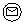 Сообщение начальное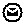 Сообщение завершающее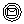 Сообщение промежуточное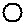 Простые события завершающие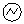 Ошибка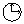 События-таймеры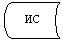 Информационная система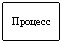 Процесс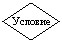 Условие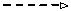 Поток сообщений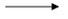 Поток управления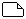 Электронный документ, представляемый конечному потребителю